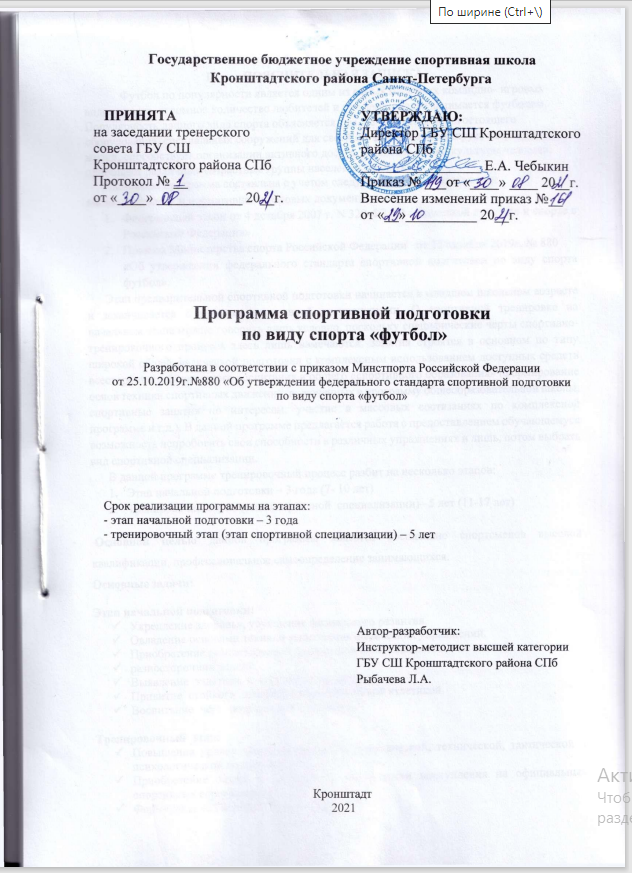 Государственное бюджетное учреждениеспортивная школа Кронштадтского района Санкт-Петербурга            от «__»__________ 20__г.Программа спортивной подготовкипо виду спорта «футбол»Разработана в соответствии с  приказом Министерства спорта Российской Федерации  от 25.10.2019 г. №880 «Об утверждении федерального стандарта спортивной подготовки по виду спорта «футбол»Срок реализации программы на этапах:- этап начальной подготовки – 3 года- тренировочный этап (этап спортивной специализации) – 5 летКронштадт2021 годПОЯСНИТЕЛЬНАЯ ЗАПИСКА 	Футбол по популярности является одним из самых массовых командно- игровых видов спорта. огромное количество любителей и профессионалов занимается футболом. Популярность данного вида спорта объясняется тем, не требуется дорогостоящего оборудования, специальных сооружений для своей организации, формирует здоровый образ жизни, способствует организации активного досуга, развитию общей культуры человека, приобщает различные возрастные группы населения к занятиям.Настоящая программа составлена с учетом следующих основополагающих законодательных и нормативно - правовых документов: Федеральный закон от 4 декабря 2007 г. N 329-ФЗ «О физической культуре и спорте в Российской Федерации».Приказа Министерства спорта Российской Федерации   от 25 октября 2019г. № 880 «Об утверждении федерального стандарта спортивной подготовки по виду спорта футбол».Этап предварительной спортивной подготовки начинается в младшем школьном возрасте и заканчивается с началом спортивной специализации. О спортивной тренировке на начальном этапе можно говорить лишь условно, поскольку специфические черты спортивно-тренировочного процесса здесь лишь намечаются. Занятия строятся в основном по типу широкой общей физической подготовки с комплексным использованием доступных средств всестороннего физического воспитания и общего «спортивного образования» (формирование основ техники спортивных движений, включенных в программу общеобразовательной школы, спортивные занятия по интересам, участие в массовых состязаниях по комплексной программе и т.д.). В данной программе предлагается работа с предоставлением обучающемуся возможность испробовать свои способности в различных упражнениях и лишь, потом выбрать вид спортивной специализации. В данной программе тренировочный процесс разбит на несколько этапов: 	Этап начальной подготовки – 3 года (7- 10 лет)  Тренировочный этап (этап спортивной  специализации)– 5 лет (11-17 лет) Основной целью данной программы является воспитание спортсменов высокой квалификации, профессиональное самоопределение занимающихся.Основные задачи:Этап начальной подготовки:  Укрепление здоровья, улучшение физического развития.Овладение основами техники выполнения физических упражнений. Приобретение разносторонней физической подготовленности на основеразносторонних знаний.  Выявление  задатков  и  способностей  детей. Привитие  стойкого  интереса к занятиям лёгкой атлетикой. Воспитание  черт  спортивного  характера.  Тренировочный  этап: Повышения уровня общей и специальной физической, технической, тактической и психологической подготовки.Приобретение опыта и достижения стабильности выступления на официальных спортивных соревнованиях.Формирование спортивной мотивации.Укрепление здоровья спортсменов.Направление программы:                                                                                                                  - отбор одаренных детей;                                                                                                                       - создание условий для физического образования, воспитания и развития детей;                                                                                                                                                               - формирование знаний, умений, навыков в области физической культуры и спорта, в том числе в избранном виде спорта;                                                                                 - подготовку к освоению этапов спортивной подготовки, в том числе в дальнейшем по программам спортивной подготовки;                                                               - подготовку одаренных детей к поступлению в образовательные организации, реализующие профессиональные образовательные программы в области физической культуры и спорта;                                                                                                    - организацию досуга и формирование потребности в поддержании здорового образа жизни.    Продолжительность тренировочного процесса зависит от года спортивной подготовки: НП-1– 6 часов в неделю НП-2 – 9 часов в неделю НП-3 – 9 часов в неделю ТЭ-1 – 12 часов в неделю ТЭ-2 – 12 часов в неделю ТЭ-3 – 16 часов в неделю ТЭ-4 – 16 часов в неделю ТЭ-5 – 16 часов в неделюОсобенности организации тренировочного процесса.	Тренировочный процесс в организации, осуществляющей спортивную подготовку, ведется в соответствии с годовым тренировочным планом, рассчитанным на 52 недели, включая четыре недели летнего периода самостоятельной подготовки и (или) летнего- оздоровительного лагеря и тренировочные мероприятия для обеспечения непрерывности тренировочного процесса.	Основными формами осуществления спортивной подготовки являются:Тренировочные занятия (групповые, индивидуальные и смешенные), в том числе с использованием дистанционных технологий;тренировочные мероприятия (тренировочные сборы);самостоятельная подготовка по планам, в том числе с использованием дистанционных технологий (самостоятельная подготовка должна составлять не менее 10% от общего количества часов, предусмотренных годовым планом спортивной подготовки);спортивные соревнования;контрольные мероприятия;инструкторская и судейская практика;медицинские, медико-биологические и восстановительные мероприятия.Для обеспечения круглогодичности спортивной подготовки, подготовки к спортивным соревнованиям и активного отдыха (восстановления) лиц, проходящих спортивную подготовку, организуются тренировочные сборы, являющиеся составной частью (продолжением) тренировочного процесса в соответствии с перечнем тренировочных сборов. Порядок формирования групп спортивной подготовки по виду спорта «футбол» определяется организациями, осуществляющими спортивную подготовку, самостоятельно. Лицам, проходящим спортивную подготовку, не выполнившим предъявляемые Программой требования, предоставляется возможность продолжить спортивную подготовку на том же этапе спортивной подготовки. С учетом специфики вида спорта «футбол» определяются следующие особенности спортивной подготовки:-	комплектование групп спортивной подготовки, а также планирование тренировочных занятий (по объему и интенсивности тренировочных нагрузок разной направленности) осуществляются в соответствии с тендерными и возрастными особенностями развития;-	в зависимости от условий и организации занятий, а также условий проведения спортивных соревнований подготовка по виду спорта «футбол» осуществляется на основе обязательного соблюдения необходимых мер безопасности в целях сохранения здоровья лиц, проходящих спортивную подготовку.НОРМАТИВНАЯ ЧАСТЬПродолжительность этапов спортивной подготовки, возраст лиц для зачисления на этапы спортивной подготовки и количество лиц, проходящих спортивную подготовку в группах на этапах спортивной подготовки по виду спорта «футбол».Соотношение видов подготовки в структуре тренировочного процесса на этапах спортивной подготовки по виду спорта «футбол»:Требования к объему соревновательной деятельности на этапах спортивной подготовки по виду спорта «футбол»2.4 Режим тренировочной работыТренировочный процесс в организации, осуществляющей спортивную подготовку, ведется в соответствии с годовым тренировочным планом, рассчитанным на 52 недели, включая четыре недели летнего периода самостоятельной подготовки и (или) летнего- оздоровительного лагеря и тренировочные мероприятия для обеспечения непрерывности тренировочного процесса.	Основными формами осуществления спортивной подготовки являются:Тренировочные занятия (групповые, индивидуальные и смешанные), в том числе с использованием дистанционных технологий;тренировочные мероприятия (тренировочные сборы);самостоятельная подготовка по индивидуальным планам, в том числе с использованием дистанционных технологий (самостоятельная подготовка должна составлять не менее 10% от общего количества часов, предусмотренных годовым планом спортивной подготовки);спортивные соревнования;контрольные мероприятия;инструкторская и судейская практика;медицинские, медико-биологические и восстановительные мероприятия Недельный режим тренировочного процесса на этапах спортивной подготовки составляет:   Недельная нагрузка тренировочной работы является максимальной и устанавливается в зависимости от специфики вида спорта, периода и задач этапов подготовки. Общегодовой объем тренировочной работы, начиная с тренировочного этапа подготовки, может быть сокращен не более чем на 25 %.Для обеспечения поступательного повышения подготовленности футболистов в процессе многолетней тренировки важно правильно распределять между вышеперечисленными формами нагрузки. Подготовленность футболистов будет прогрессивно повышаться лишь в том случае, если тренировочные и соревновательные нагрузки на всех этапах будут полностью соответствовать функциональным возможностям организма юного футболиста. Каждый период следующего годичного цикла должен начинаться и завершаться на более высоком уровне тренировочных нагрузок, чем соответствующий периодпредыдущего годичного цикла. Таким образом, обеспечивается преемственность нагрузок из года в год, их неуклонный рост на протяжении ряда лет. Изменения тренировочных нагрузок на протяжении ряда лет у спортсменов должно происходить преимущественно за счет повышения их объема, увеличения количества занятий в недельных, месячных и годичных циклах тренировки. Особое значение имеет строгая постепенность увеличения тренировочных нагрузок. Как показывают исследования, самые серьезные недостатки в подготовке имели место, когда нарушалась постепенность в нарастании объема и особенно интенсивности тренировочных нагрузок. Нагрузка - это работа, которую спортсмен выполняет на тренировках, соревнованиях или величина воздействия этой работы на организм спортсмена. Для контроля нагрузки необходимо определить ее характеристики: - направленность; - специализированность; - величина; - интенсивность.  Направленность характеризует воздействие нагрузки на совершенствование отдельных сторон подготовленности спортсмена: физической, технической, тактической, волевой и т.п. На этапе совершенствования (для подростков старше 16 лет) выполнение подавляющего большинства упражнений будет одновременно воздействовать на все стороны подготовленности. Специализация подготовки связана с распределением тренировочных упражнений в зависимости от степени их «близости» к соревновательному упражнению. На основании величины сходства с соревновательным упражнением все тренировочные упражнения разделяют на две группы: - специальные; - упражнения общей направленности.Величина нагрузки отражает степень воздействия упражнений, выполняемых спортсменом, на его организм. Объем нагрузки - это общее количество тренировочной работы, выполненной во время занятия (или серий занятий). В качестве объема необходимо регистрировать: - количество дней на проведение тренировочных занятий; - количество тренировочных занятий; - количество часов, затраченных на тренировочные занятия.  Интенсивность нагрузки: - продолжительность упражнения (длина преодолеваемых отрезков); - интенсивность упражнения (или скорость продвижения); - продолжительность интервала отдыха между упражнениями; - характер отдыха (наполненность пауз); - число повторений упражнения.   Подбирая различные по продолжительности упражнения, тренер может воздействовать на различные функциональные системы и тем самым избирательно их тренировать. Тренировочная нагрузка определяется не только объемом и интенсивностью. Не меньшее значение имеет и то, какова общая величина нагрузки на данной тренировке, и какова величина ответной реакции на нее организма спортсмена.   В восстановительном периоде после тренировки различают три этапа: I этап восстановления - после нагрузки наступает утомление, в результате чего снижается работоспособность, а затем она постепенно приходит в дорабочее состояние. II этап восстановления - работоспособность затем повышается до величин, превышающей дорабочий уровень работоспособности. Наступает эффект сверх восстановления (суперкомпенсации). III этап восстановления - затем, через некоторое время достигнутый уровень сверх исходного состояния тренированности возвращается к исходному дотренировки. Для того, чтобы тренированность футболистов нарастала от тренировки к тренировке, желательно каждую последующую тренировку проводить на II этапе восстановления (в суперкомпенсационном). Добиться этого можно, используя нагрузки разной величины и направленности. Дело в том, что величина нагрузки будет обуславливать величину и длительность эффекта сверх восстановления. Для участия в соревнованиях тренировочные группы, как правило, объединяют в одну команду с общим количеством в среднем 18 человек, в общую заявку одного соревнования включается до 30 футболистов, что позволяет равномерно распределять соревновательную нагрузку и не превышать требование стандарта, учитывая игровое время нахождение на футбольном поле. Для обеспечения круглогодичности спортивной подготовки, подготовки к спортивным соревнованиям и активного отдыха (восстановления) лиц, проходящих спортивную подготовку планируются тренировочные сборы (согласно ФССП), являющиеся составной частью тренировочного процесса. Перечень тренировочных сборов представлен в таблице2.5 Планы антидопинговых мероприятийВ учреждении при составлении планов антидопинговых мероприятий необходимо руководствоваться статьями Всемирного антидопингового кодекса:- Статья 1. Определение допинга.- Статья 2. Нарушение антидопинговых правил.- Статья 3. Доказательство применения допинга.- Статья 4.2.2. Особые субстанции.- Статья 4.3.3. Содержание запрещенного списка по определению ВАДА.- Статья 7.6 Уход из спорта.- Статья 9. Автоматическое аннулирование индивидуальных результатов.- Статья 10. Санкции к спортсменам в индивидуальных видах спорта.- Статья 11. Последствия для команд.- Статья 15.4 Взаимное признание.- Статья 17. Срок давности.Теоретическая часть В соответствии с ч.2 ст. 34.3 Федерального закона от 4 декабря 2007 г. №329-ФЗ «О физической культуре и спорте в Российской Федерации» организации, осуществляющие спортивную подготовку, обязаны реализовывать меры по предотвращению допинга в спорте и борьбе с ним, в том числе ежегодно проводить с лицами, проходящими спортивную подготовку, занятия, на которых до них доводятся сведения о последствиях допинга в спорте для здоровья спортсменов, об ответственности за нарушение антидопинговых правил; знакомить лиц, проходящих спортивную подготовку под роспись с локальными нормативными актами, связанными с осуществлением спортивной подготовки, а также с антидопинговыми правилами по соответствующим виду или видам спорта. Меры, направленные на предотвращение применения допинга в спорте и борьбе с ним, включают следующие мероприятия: - проведение ежегодных семинаров/лекций/уроков/викторин для спортсменов и персонала спортсменов, а также родительских собраний; - ежегодное обучение ответственных за антидопинговое обучение в организациях, осуществляющих спортивную подготовку; - ежегодная оценка уровня знаний. Всемирный антидопинговый Кодекс является основополагающим и универсальным документом, на котором основывается Всемирная антидопинговая программа в спорте. Антидопинговые правила, как и правила соревнований, являются спортивными правилами, по которым проводятся соревнования. Спортсмены принимают эти правила как условие участия в соревнованиях и обязаны их соблюдать. Допинг определяется как совершение одного или нескольких нарушений антидопинговых правил. К нарушениям антидопинговых правил относятся: 1. Наличие запрещенной субстанции, или ее метаболитов, или маркеров в пробе, взятой у спортсмена. 2. Использование или попытка использования спортсменом запрещенной субстанции или запрещенного метода. 3. Уклонение, отказ или неявка спортсмена на процедуру сдачи проб. 4. Нарушение спортсменом порядка предоставления информации о местонахождении. 5. Фальсификация или попытка фальсификации любой составляющей допингконтроля со стороны спортсмена или иного лица. 6. Обладание запрещенной субстанцией или запрещенным методом со стороны спортсмена или персонала спортсмена. 7. Распространение или попытка распространения любой запрещенной субстанции или запрещенного метода спортсменом или иным лицом. 8. Назначение или попытка назначения спортсменом или иным лицом любому спортсмену в соревновательном периоде запрещенной субстанции или запрещенного метода, или назначение или попытка назначения любому спортсмену во внесоревновательном периоде запрещенной субстанции или запрещенного метода, запрещенного во внесоревновательный период. 9. Соучастие или попытка соучастия со стороны спортсмена или иного лица. 10. Запрещенное сотрудничество со стороны спортсмена или иного лица. 11. Действия спортсмена или иного лица, направленные на воспрепятствование или преследование за предоставление информации уполномоченным органам.В отношении спортсмена действует «принцип строгой ответственности». Персональной обязанностью каждого спортсмена является недопущение попадания запрещенной субстанции в его организм, а также неиспользование запрещенного метода.             Всемирное антидопинговое агентство обращает особое внимание на использование спортсменами пищевых добавок, так как во многих странах правительства не регулируют соответствующим образом их производство. Это означает, что ингредиенты, входящие в состав препарата, могут не соответствовать субстанциям, указанным на его упаковке.           Информация о видах нарушений антидопинговых правил, сервисах по проверке препаратов, рисках использования биологически-активных добавок, процедуре допинг-контроля, а также о документах, регламентирующих антидопинговую деятельность, должна быть размещена на информационном стенде организации, осуществляющей спортивную подготовку.           Также, должен быть актуализирован раздел «Антидопинг» на сайте организации со всеми необходимыми материалами и ссылками на сайт РАА «РУСАДА».II. План антидопинговых мероприятий * План составляется для каждого этапа спортивной подготовки. В последнем столбце даются рекомендации по проведению мероприятия (рекомендации включать в план не нужно). На основе этого плана ежегодно составляется план-график антидопинговых мероприятий в организации, осуществляющей программу спортивной подготовки, и подаётся на согласование ответственному за антидопинговое обеспечение в вашем регионе ежегодно до 1 декабря (выделенные блоки необходимо включить в ежегодный план-график проведения антидопинговых мероприятий в регионе). Обращаем внимание на то, что прохождение онлайн-курса РУСАДА возможно с возраста не менее 7 лет. Для спортсменов 7 -12 лет на портале онлайн-образования РУСАДА с 2022 г. доступен Онлайн-курс по ценностям чистого спорта. Для спортсменов 13 лет и старше на портале онлайн-образования РУСАДА доступен Антидопинговый онлайн-курс             Для создания среды, свободной от допинга, и поддержания уровня образованности спортсменов и персонала спортсменов, на постоянной основе, необходимо реализовывать образовательные программы со спортсменами и персоналом спортсменов на обязательной основе в соответствии с ежегодным планом-графиком антидопинговых мероприятий в организации, осуществляющей спортивную подготовку. Определения терминов: Антидопинговая деятельность - антидопинговое образование и информирование, планирование распределения тестов, ведение Регистрируемого пула тестирования, управление Биологическим паспортом спортсмена, проведение тестирования, организация анализа проб, сбор информации и проведение расследований, обработка запросов на получение Разрешения на терапевтическое использование, обработка результатов, мониторинг и обеспечение исполнения применяемых последствий нарушений, а также иные мероприятия, связанные с борьбой с допингом, которые осуществляются антидопинговой организацией или от ее имени в порядке установленном Всемирный антидопинговый кодексом и (или) международными стандартами. Антидопинговая организация - ВАДА или Подписавшаяся сторона, ответственная за принятие правил, направленных на инициирование, внедрение и реализацию любой части процесса Допинг-контроля. В частности, Антидопинговыми организациями являются Международный олимпийский комитет, Международный паралимпийский комитет, другие Организаторы крупных спортивных мероприятий, которые проводят Тестирование на своих Спортивных мероприятиях, Международные федерации и Национальные антидопинговые организации. ВАДА - Всемирное антидопинговое агентство. Внесоревновательный период – любой период, который не является соревновательным. Всемирный антидопинговый Кодекс (Кодекс) - основополагающий и универсальный документ, на котором основывается Всемирная антидопинговая программа в спорте. Цель Кодекса заключается в повышении эффективности борьбы с допингом в мире путем объединения основных элементов этой борьбы. Запрещенная субстанция - любая субстанция или класс субстанций, приведенных в Запрещенном списке. Запрещенный список - список, устанавливающий перечень Запрещенных субстанций и Запрещенных методов. Запрещенный метод - любой метод, приведенный в Запрещенном списке. Персонал спортсмена - любой тренер, инструктор, менеджер, агент, персонал команды, официальное лицо, медицинский, парамедицинский персонал, родитель или любое иное лицо, работающие со спортсменом, оказывающие ему медицинскую помощь или помогающие спортсмену при подготовке и в участии в спортивных соревнованиях. РУСАДА – Российское антидопинговое агентство «РУСАДА». Соревновательный период - период, начинающийся в 23:59 накануне дня спортивного соревнования, на котором запланировано участие спортсмена, и заканчивающийся в момент окончания соревнования или процесса отбора проб, относящегося к данному соревнованию, в зависимости от того, что позднее. Спортсмен - любое Лицо, занимающееся спортом на международном уровне (как это установлено каждой Международной федерацией) или национальном уровне (как это установлено каждой Национальной антидопинговой организацией). Антидопинговая организация имеет право по собственному усмотрению применять антидопинговые правила к Спортсмену, который не является Спортсменом ни международного, ни национального уровня, распространяя на него определение «Спортсмен». В отношении Спортсменов, которые не являются Спортсменами ни международного, ни национального уровня, Антидопинговая организация может действовать следующим образом: свести к минимуму Тестирование или не проводить Тестирование вообще; анализировать Пробы не на весь перечень Запрещенных субстанций; требовать предоставления меньшего количества информации о местонахождении или вообще не требовать ее предоставления; не требовать заблаговременной подачи запросов на Разрешения на терапевтическое использование. Однако если Спортсмен, находящийся под юрисдикцией Антидопинговой организации и выступающий на уровне ниже международного и национального, совершает нарушение антидопинговых правил, предусмотренное в статьях 2.1, 2.3 или 2.5, то к нему применяются Последствия, предусмотренные Кодексом. Для целей статей 2.8 и 2.9, а также для проведения информационных и образовательных программ Спортсменом является любое Лицо, занимающееся спортом под юрисдикцией любой Подписавшейся стороны, правительства или другой спортивной организации, которая приняла Кодекс. 2.6. Медицинские, возрастные и психофизические требования к лицам, проходящим спортивную подготовку.2.6.1. Медицинские требования.  Для того чтобы, спортсмен достиг высоких результатов, он должен обладать хорошим здоровьем и способен выполнять большие объемы тренировочных и соревновательных нагрузок, справляясь с неизбежными физическими усилиями и психическим напряжением. Требования, предъявляемые к организму спортсмена, столь велики, что необходим постоянный контакт тренера и врача, чтобы не допустить отрицательных воздействий на здоровье спортсменов.На протяжении всего тренировочного процесса ведется контроль за состоянием здоровья спортсмена:Углубленное медицинское обследование - в начале и конце учебного года в условиях врачебно-физкультурного диспансера, а также перед официальными спортивными соревнованиями. Этапное комплексное обследование – основная форма, используемая для контроля за состоянием здоровья, динамикой тренированности и оценки эффективности системы подготовки. Этапные обследования 3-4 раза в годичном тренировочном цикле во время и после выполнения физических нагрузок для оценки общей и специальной работоспособности .текущее обследование–проводится в дни больших тренировочных нагрузок для получения информации о ходе тренировочного процесса, функциональном состоянии организма спортсмена, эффективности применяемых средств восстановления. По результатам обследования вносятся коррективы в индивидуальные планы подготовки – уточняются объемы и интенсивность нагрузок, сроки изменений тренировочного режима, даются рекомендации по профилактике, восстановительным мероприятиям, лечению, мерам повышения витаминной обеспеченности.2.6.2. Возрастные и психофизические требованияВ течении всей спортивной подготовки наряду с контролем состояния здоровья, уровня функциональной подготовленности спортсмена ведется санитарно-просветительская работа по направлениям:- принципы построения питания, его режима, нормах потребления продуктов, значении витаминов;- заболевания, связанные с длительными и систематическими занятиями спортом, профилактики этих заболеваний;- типовые травмы, причины возникновения травм, профилактика, оказание первой помощи, особенности спортивного травматизма- симптомы утомления и переутомления, необходимости самоконтроля за этим состоянием.Преимущественная направленность тренировочного процесса на этапах многолетней подготовки определяется с учетом возрастных и психофизиологических требований  - сенситивных (чувствительных) периодов развития физических качеств. Наряду с этим, уделяется внимание воспитанию тех физических качеств, которые в данном возрасте активно не развиваются. Особенно важно соблюдать соразмерность в развитии общей выносливости, скоростных способностей и силы, т.е. тех качеств, в основе которых лежат разные физиологические механизмы.	2.6.3. Требования к участию в спортивных соревнованиях лиц, проходящих спортивную подготовку:- соответствие возраста и пола участника положению (регламенту) об официальных спортивных соревнованиях и правилам вида спорта футбол;- соответствие уровня спортивной квалификации участника положению (регламенту) об официальных спортивных соревнованиях согласно Единой всероссийской спортивной классификации и правилам вида спорта футбол;- выполнение плана спортивной подготовки;- прохождение предварительного соревновательного отбора;- наличие соответствующего медицинского заключения о допуске к участию в спортивных соревнованиях;- соблюдение общероссийских антидопинговых правил и антидопинговых правил, утвержденных международными антидопинговыми организациями.Лицо, проходящее спортивную подготовку, направляется организацией, осуществляющей спортивную подготовку, на спортивные соревнования в соответствии с содержащимся в Программе планом физкультурных мероприятий и спортивных мероприятий и положениями (регламентами) о спортивных соревнованиях и спортивных мероприятиях.2.7.  Классификация нагрузок. 1. Запредельные - превышающие функциональные возможности организма. Эти нагрузки не должны применяться на тренировках, но могут быть на ответственных соревнованиях. 2. Около предельные - стоящие на грани возможностей организма. Эффект сверх восстановления наступает на 6- 7-й день, а величины его не очень большие. Иногда применяются на тренировках. 3. Большие - наблюдается наибольший эффект сверх восстановления, который наступает через 32-36 часов. Эти нагрузки наиболее эффективны и в силу этого часто применяются на тренировках. Бессистемное использование больших нагрузок, наслаивание друг на друга может привести к перетренировке. 4. Средние - эффект сверх восстановления после них меньший, однако наступает он значительно раньше, через 18-24 часа. 5. Малые - после них отмечается наименьший эффект сверх восстановления - через 4-6 часов. Часто используются до начала игры.2.8. Требования к экипировке, спортивному инвентарю и оборудованиюДля прохождения спортивной подготовки необходимо обеспечить спортсменов спортивной экипировкой, оборудованием и спортивным инвентарем, в соответствии Федерального стандарта спортивной подготовки по виду спорта легкая атлетика. 2.7.1. Обеспечение спортивной экипировкой.2.7.2. Обеспечение оборудованием и спортивным инвентарем2.9. Структура годичного циклаУчитывая тот факт, что в работе с юными футболистами 7-12 лет основнаянаправленность тренировки – обучающая, для данных учебных групп не предусматривается четкая периодизация тренировочного процесса в годичном цикле. Однако в более старших возрастных группах периодизация выражается уже более четко; в годичном цикле выделяются три периода – подготовительный, соревновательный и переходный.	Подготовительный и соревновательный периоды делятся на отдельные этапы,имеющие свои специфические задачи, структуру, содержание и динамику тренировочной нагрузки.Подготовительный период. Задача этого периода состоит в том, чтобы обеспечивать разностороннюю физическую подготовку футболистов и на этой основе совершенствовать технико-тактическую подготовку для успешного выступления в соревнованиях. Тренировки в этом периоде должны носить разнообразный характер, как по содержанию, так и по нагрузкам.Подготовительный период делится на два этапа: общеподготовительный и специально-подготовительный.Общеподготовительный этап. Основная направленность тренировки на этом этапе характеризуется созданием и совершенствованием предпосылок, на базе которых достигается спортивная форма. Физическая подготовка на этом этапе направлена на повышение функциональных возможностей организма и развитие физических качеств (быстроты, силы, выносливости, ловкости, гибкости).Техническая и тактическая подготовка направлена на восстановление двигательных навыков и тактических умений, совершенствование их и освоение новых.Специально-подготовительный этап. Тренировочный процесс на этом этапенаправлен на непосредственное становление спортивной формы. Здесь совершенствуются физические качества и функциональные возможности футболистов с учетом специфики игры, а также решаются задачи дальнейшего совершенствования технико-тактической подготовленности. Основным средством подготовки служат специальные упражнения без мяча и с мячом. Постепенно повышается доля тренировочных игр, но они не должны подменять учебно-тренировочной работы. В системе недельных микроциклов после двух недель с более высокой общей нагрузкой и интенсивностью необходимо планировать разгрузочный микроцикл с уменьшенной нагрузкой.Соревновательный период. У футболистов соревновательный период продолжается 5-6 месяцев. Это обстоятельство вызывает определенные трудности в планировании тренировочного процесса.Рекомендуется в соревновательном периоде предусматривать промежуточный,подготовительный этап продолжительностью 5-6 недель. Его целесообразно проводить в оздоровительно-спортивном лагере на тренировочном сборе. Необходимо широко использовать общеподготовительные упражнения для создания специального фундамента, на котором будет поддерживаться высокий уровень подготовленности до конца периода.Физическая подготовка в этом периоде направлена на обеспечение ее наивысшего уровня и удержание на протяжении всего соревновательного периода.Техническая подготовка – на совершенствование ранее изученных приемов, умение применять их в соревнованиях в различных игровых условиях.Тактическая подготовка должна создавать высокий уровень тактического мышления игроков в различных ситуациях, их взаимопонимание в звеньях, линиях, овладение ими, различными тактическими комбинациями.Переходный период начинается по окончании соревнований. В этом периодеосуществляется постепенный переход от спортивной деятельности большого объема и интенсивности к менее интенсивным нагрузкам. Происходит смена средств и методов, которые направлены на поддержание физической подготовленности.Основными средствами являются пробежки в лесу, баскетбол, плавание, лыжи, теннис, волейбол, подвижные игры и другие физические упражнения.Кроме того, решаются задачи устранения недостатков в технической и тактической подготовленности, отмеченных в процессе соревнований.Активное занятие физическими упражнениями позволяется избежать резкогоснижения спортивной формы. В этом периоде футболисты должны пройти курс диспансеризации, если необходимо, лечения и профилактику.Реализация годовой схемы распределения спортивных нагрузок осуществляется в рамках тренировочных и межигровых микроциклов.К тренировочному циклу относится короткий промежуток времени, которыйпреимущественно применяется в подготовительном периоде. Основная цель – обеспечить повышение тренированности и развитие спортивной формы.В межигровых (соревновательных) микроциклах занятия варьируются между двумя состязаниями. Основной задачей цикла является повышение (или поддержание) достаточного уровня тренированности, совершенствование технико-тактического мастерства и обеспечение наилучшей подготовки к следующей игре.Структура построения микроциклов зависит от многих факторов:- конкретных задач на данный период тренировки;- особенности этапов и подготовки;- состояния спортивной формы игроков;- технико-тактической подготовленности футболистов;- необходимости повторно применить разнонаправленные упражнения приоптимальной связи между ними;- общего режима деятельности (особенно учебной);- климатических условий и некоторых других.Наиболее существенным и объективным фактором является взаимодействиепроцессов утомления и восстановления, которые развертываются в организме футболистов и обуславливают чередование нагрузки и отдыха, а такие изменения величины и характера нагрузок в микроцикле. Несмотря на множество условий, влияющих на структуру при распределении нагрузки в отдельном занятии в микроциклах, в макроцикле необходимо учитывать следующие общие принципы:- повторность применения нагрузок;- постепенность повышения нагрузки;- волнообразность распределения нагрузки.С физиологической точки зрения принцип повторности основывается нанеобходимости повторных воздействий для соответствующих изменений и перестройки в органах, системах и их функциях под влиянием определенной нагрузки. Только повторность обеспечивает становление и совершенствование необходимых умений и навыков.Так как воздействие каждого последующего тренировочного занятия «наслаивается на следы» предыдущего, то повторность должна быть оптимальной и гарантировать восстановление и рост работоспособности. Однако не все тренировки проводятся в условиях полного восстановления и «сверхвосстановления». Периодически допускается ведение занятий в группах старших возрастов на фоне частичного восстановления. Величина повторений не должна быть постоянной, так как организм спортсменов быстро адаптируется к одинаковым нагрузкам и ее тренировочный эффект уменьшается. Поэтому необходимо постепенно (без резких скачков) увеличивать тренировочные нагрузки. Так же постоянно возрастают требования ко всем видам подготовки. Однако рост тренировочных нагрузок не носит прямолинейный характер. Как микроциклам, так и более длительным периодам свойственна разнообразная динамика. Оценка тренировочных занятий по нагрузке зависит от их содержания, продолжительности и интенсивности.Большая нагрузка – занятие продолжительностью 2-3 часа с плотностью до 90% и высокой интенсивностью. По физической подготовке в него входят все скоростные упражнения, упражнения по воспитанию общей и специальной выносливости, силовые упражнения с высокой интенсивностью и большим количеством повторений. По технической подготовке специальные упражнения, выполняемые на максимальной (около предельной) скорости со значительным перемещением. По тактической подготовке – упражнения сверхсоревновательной насыщенности: игровые упражнения со специальными заданиями (постоянное перемещение, держание своего игрока, ограниченное число касаний и т.д.), игры в уменьшенных составах на большой площадке. Специальные тренировочные и товарищеские игры в основном характеризуются большими нагрузками.Средняя нагрузка – занятие продолжительностью 1,5-2 часа со средней плотностью и умеренной интенсивностью. В физическую подготовку включаются упражнения на ловкость, силу (с достаточным интервалом отдыха) и выносливостью (средние дистанции). В техническую подготовку – упражнения по совершенствованию в технике (в единоборстве, в игровых взаимодействиях). В тактическую подготовку – упражнения по разучиванию новых комбинаций, игровых упражнений 3х2, 4х3, 4х2 и т.д., обычные двусторонние игры в комплексном уроке.Малая нагрузка – занятие продолжительностью 45-90 минут с уменьшеннойинтенсивностью. В физическую подготовку входят общеразвивающие упражнения на гибкость и координацию. В техническую подготовку – упражнения по совершенствованию в технике (без единоборства и больших перемещений). В тактическую подготовку – упражнения во взаимодействиях вдвоем, в звеньях, в линиях, игры в уменьшенных составах 95х5, 6х6).Следует отметить, что распределение тренировочных нагрузок по уровням и квалификации используемых средств несколько условны, так как под влиянием систематических занятий спортом и ростом тренированности организм футболиста адаптируется к определенным нагрузкам. Более объективная оценка величины нагрузки возможна по тем физиологическим сдвигам, которые происходят в организме футболистов. В старших учебно-тренировочных группах рекомендуется величину нагрузки определять по пульсу. Трем уровням нагрузки соответствуют следующие пульсовые зоны:Большая нагрузка – свыше 145 сердечных сокращений;Средняя нагрузка – от 80 до 145 сердечных сокращенийМалая нагрузка – до 80 сердечных сокращений.III.МЕТОДИЧЕСКАЯ ЧАСТЬ Методическая часть настоящей Программы содержит практические материалы и методические рекомендации по проведению тренировочных занятий в процессе многолетней подготовки футболистов; распределение учебного материала по этапам спортивной подготовки; рекомендуемые объемы тренировочных и соревновательных нагрузок в годичном цикле; организацию и проведение тренерского и медицинского контроля; планирование спортивных результатов по этапам спортивной подготовки, в соответствии с годовым тренировочным планом, рассчитанным на 52 недели.3.1. Рекомендации по проведению тренировочных занятий, а также требований к технике безопасности в условиях тренировочных занятий и соревнований.  3.1.1. Рекомендации по проведению тренировочных занятий.    Главная задача, стоящая перед тренером и спортсменом - достижение наивысшего спортивного результата на соответствующем этапе спортивной подготовки. 
Для осуществления эффективного тренировочного процесса следует руководствоваться следующими принципами: 
1) Единство общей и специальной подготовки спортсмена, результаты 
спортивных достижений которого зависят от его разностороннего развития, 
взаимодействия всех его органов, систем и функций организма в процессе 
жизнедеятельности, а также применения двигательных умений и навыков. 
Единство общей и специальной подготовки рассматривается как конкретно 
преломляющийся в спортивной тренировке принцип всестороннего развитияличности, однако не всякое соотношения общей и специальной подготовки 
в тренировочном процессе в виде спорта футбол способствует росту 
спортивных результатов. Это соотношение зависит от специфики вида спорта, 
этапа спортивной подготовки, возраста и квалификации конкретного спортсмена. 
2) Непрерывность тренировочного процесса. 
Спортивная подготовка – это многолетний и круглогодичный тренировочный процесс, все звенья которого взаимосвязаны и направлены на достижение максимальных спортивных результатов в выбранном виде спорта в течение всего времени. 
Воздействие каждого последующего тренировочного задания, занятия, микроцикла, этапа, периода в процессе тренировки «наслаивается» 
на результаты, достигнутые в предыдущем этапе, закрепляя и совершенствуя 
положительные изменения в организме спортсмена. Связь между этими звеньями следует основывать на отдельных эффектах тренировки. 
Интервалы между занятиями устанавливаются в пределах, позволяющих 
соблюдать общую тенденцию развития тренированности. Отдых должен быть 
достаточным для восстановления спортсмена, при этом периодически 
допускается проведение занятий, микроциклов и даже мезоциклов на фоне неполного восстановления. 
3) Единство постепенности тенденции к максимальным нагрузкам. 
Увеличение тренировочных нагрузок достигается путем неуклонного 
повышения объема и интенсивности тренировочных нагрузок, постепенного 
усложнения требований к подготовке спортсменов и должно быть индивидуальным. 
4) Волнообразность динамики нагрузок, вариативность нагрузок. 
Процесс спортивной подготовки требует повышения объема 
и интенсивности нагрузок. Однако увеличение нагрузок приводит сначала 
к стабилизации интенсивности, а затем ее снижению, поэтому динамика 
тренировочных нагрузок не может иметь вид прямой линии, она приобретает 
волнообразный характер. Волнообразная динамика нагрузок характерна для 
различных единиц в структуре тренировочного процесса 
(тренировочных заданий, занятий, микроциклов, мезоциклов и так далее). Закономерности колебаний различных волн зависят от многих факторов: индивидуальных особенностей спортсмена, особенностей вида 
спорта, этапа многолетней тренировки и других факторов. 
Последовательность наращивания тренировочных нагрузок определенной 
направленности приводит к стабилизации результатов, а иногда и к их 
ухудшению, поэтому рекомендуется разнообразить их воздействие 
в тренировочных занятиях. Вариативность, как методический, прием решает вопрос разнообразия тренировочного воздействия на спортсмена и в большей степени необходима в тренировках спортсменов. Вариативность нагрузок способствует повышению работоспособности при 
выполнении, как отдельного упражнения, так и программ занятий и микроциклов, оптимизации объема работы. 
5)Цикличность тренировочного процесса. 
Цикличность заключается в частичной повторяемости упражнений, тренировочных заданий, циклов, этапов и периодов. Структурные звенья 
в построении дают возможность систематизировать задачи, средства и методы 
тренировочного процесса, так как все звенья многолетнего тренировочного 
процесса взаимосвязаны.  Структура и содержание тренировочного занятия  основывается на физиологических, психологических и педагогических закономерностях, с учётом индивидуальные особенностей занимающихся.  При продолжительности одного занятия   более 2 астрономических часов (120 мин.), независимо от вида и типа, оно состоит из трех частей: подготовительной, основной и заключительной. Перед каждым занятием ставится определённая тренировочная цель и задачи. Так подготовительная часть занятия длится 10-15 мин. Основными задачами являются: Организация группы (построение, рапорт, проверка присутствующих, сообщение задач занятия), мобилизация внимания. Подготовка к выполнению основной части тренировки. Материал для подготовительной части тренировки подбирается в зависимости от содержания основной его части. Средствами подготовительной части занятия выступают: строевые и порядковые упражнения, ходьба, ходьба с различными движениями, бег, прыжки и другие общеразвивающие и специальные упражнения.Задачи подготовительной части тренировки:Организация группы (привлечение внимания занимающихся к предстоящей работе).Повышение работоспособности организма спортсменов, эмоциональный настрой на предстоящую работу.Предварительное разогревание, растягивание и увеличение эластичности мышц.Средствами решения этих задач могут быть:различные подготовительные упражнения общего характера;игровые упражнения и подвижные игры.Методы выполнения упражнений:равномерный;повторный;игровой;круговой.Подготовительная часть состоит из двух частей. Основная задача первой части - поднять общую работоспособность организма за счет воздействия главным образом на вегетативные функции; второй - настроить на предстоящую работу, применяя в основном специально-подготовительные упражнения. Обычно рекомендуется сначала выполнять упражнения для рук, плечевого пояса, затем туловища, тазовой области и ног.На подготовительную часть отводится около 10-20% общего времени урока, однако продолжительность разминки, подбор упражнений и их соотношение могут колебаться в значительных пределах. Это зависит от индивидуальных особенностей спортсмена, характера предстоящей работы, условий внешней среды.Задачи основной части тренировки:Ознакомление, детализирование, разучивание или совершенствование техники специальных упражнений и видов легкой атлетики.Направленное воздействие на развитие физических качеств (например, воспитание выносливости или нескольких физических качеств).Общее и специальное воспитание моральных, волевых и интеллектуальных качеств в плане комплексного подхода к воспитанию. В качестве учебного материала здесь используются основные и вспомогательные упражнения. Наиболее целесообразна следующая последовательность упражнений, или "блоков" тренировочных заданий:для овладения и совершенствования техники;развития быстроты и ловкости;развития силы;развития выносливости.Тактические задачи решаются параллельно в процессе занятий.Методы выполнения упражнений:равномерный;повторный;переменный;интервальный;игровой;круговой;контрольный.Основная часть должна соответствовать подготовленности занимающихся, возрасту и полу, периоду и этапу подготовки, избранной специализации и другим факторам.Основная часть занимает 45-60 мин.В отличие от подготовительной части характер упражнений в основной части сравнительно однообразен. Поэтому последовательность различных упражнений необходимо варьировать так, чтобы занимающиеся смогли проявить большую работоспособность независимо от состояния организма.На основную часть занятия отводится 70-85% общего времени. Задачи заключительной части тренировки:Направленное постепенное снижение функциональной активности организма спортсмена.Подведение итогов проведенного занятия и выдача задания на дом. Средствами для решения этих задач являются:легко дозируемые упражнения;умеренный бег;ходьба;относительно спокойные игры.Методы выполнения упражнений:равномерный;повторный;игровой.Заключительная часть. Чтобы создать условия для перехода занимающихся к другому виду деятельности, организм необходимо привести в более спокойное состояние. Как правило, если нагрузка снижается постепенно, то отрицательной реакции не возникнет.Заключительная часть – 5-15 мин.На заключительную часть отводится 10-15% общего времени тренировки. При проведении тренировочных занятий данной программой предусматриваются основные организационно-профилактические меры обеспечения безопасности и снижения травматизма среди спортсменов.  Для этого тренер знакомит спортсменов с нормативными инструкциями по технике безопасности во время занятий футболом, знакомит с нормативными требованиями техники безопасности к местам проведения занятий и спортивных соревнований,  а так же с техникой безопасности во время проведения соревнований.3.1.2. Требования к технике безопасности в условиях тренировочных занятий и соревнований.В зависимости от условий и организации тренировочных занятий, а также условий проведения спортивных соревнований, подготовка по виду спорта футбол осуществляется на основе обязательного соблюдения необходимых мер безопасности в целях сохранения здоровья лиц, проходящих спортивную подготовку. Тренер должен знать основные организационно-профилактические меры обеспечения безопасности и снижения травматизма при осуществлении тренировочного процесса и проведении спортивных соревнований. Во время командирования или участия в соревнованиях тренер обязан: осмотреть места проживания и проведения соревнований. Условия должны соответствовать санитарно-гигиеническим нормам и требованиям техники безопасности, следить за соответствием питания и питьевого режима санитарно-гигиеническим нормам. Тренер несет личную ответственность за жизнь и здоровье лиц, проходящих спортивную подготовку во время командирования. 3.1.3 Общие требования безопасности.                                                                         а) Занятия проводятся только с исправным спортивным инвентарём и оборудованием. б) Во время проведения занятия у тренера должна быть аптечка, укомплектованная необходимыми медикаментами и перевязочным материалом для оказания первой доврачебной помощи пострадавшим.в) К занятиям допускаются спортсмены:-прошедшие инструктаж по мерам безопасности- имеющие спортивную обувь и форму, не стесняющую движений и соответствующую теме и условиям проведения занятий.г) спортсмен должен:- начинать занятие, брать спортивный инвентарь и выполнять упражнения с разрешения тренера;- бережно относится к спортивному инвентарю и оборудованию, не использовать его не по назначению;- внимательно слушать объяснение порядка и техники выполнения упражнений и запоминать их;- начинать выполнение упражнений по сигналу тренера;- знать и выполнять инструкцию по технике безопасности;                   - при невыполнении инструкции по технике безопасности пройти внеплановый инструктаж   За несоблюдение мер безопасности спортсмен может быть не допущен или отстранён от участия в тренировочном процессе.3.1.4. Требования безопасности перед началом тренировочного занятия.Спортсмен должен:- переодеться в раздевалке, надеть на себя спортивную форму и обувь;- снять с себя предметы, представляющие опасность для других занимающихся - убрать из карманов спортивной формы колющиеся и другие посторонние предметы;- под руководством тренера приготовить инвентарь и оборудование, необходимые для проведения тренировочного занятия;- выходить на место проведения тренировочного занятия с разрешения тренера;- по команде тренера встать в строй для общего построения. 3.1.5. Требования безопасности во время проведения тренировочного занятия1. Во время занятий на поле не должно быть посторонних лиц.2. При выполнении прыжков, при столкновениях и падениях футболист должен уметь применять приёмы самостраховки.3. Соблюдать игровую дисциплину, не применять грубые и опасные приёмы.4. Знать правила игры.3.1.6. Требования безопасности при несчастных случаях и экстремальных ситуациях.Занимающийся должен:- при получении травмы или ухудшении самочувствия прекратить занятия и поставить в известность тренера;- с помощью тренера оказать травмированному первую медицинскую помощь, при необходимости доставить его в больницу или вызвать скорую помощь;- при возникновении пожара немедленно прекратить занятие, организованно, под руководством тренера, покинуть место проведения занятий через запасные выходы согласно плана эвакуации;- по распоряжению тренера поставить в известность администрацию спортивной школы. 3.1.7. Требования безопасности по окончании тренировки.Занимающийся должен:- под руководством тренера убрать спортивный инвентарь;- организованно покинуть место проведения тренировочного занятия;- переодеться в раздевалке, снять спортивный костюм и спортивную обувь;- вымыть руки с мылом.3.2. Рекомендуемые объемы тренировочных и соревновательных нагрузок.Рекомендуемые объемы тренировочных и соревновательных нагрузок определяются с учетом пунктов 2.4, 2.6, 2.7 настоящей Программы. Рекомендации по планированию спортивных результатов.Исходными данными для составления планов подготовки и спортивных результатов являются оптимальный возраст для достижения наивысших результатов, продолжительность подготовки для их достижения, темпы роста спортивных результатов от разряда к разряду, индивидуальные особенности спортсменов, условия проведения тренировочных занятий и другие факторы. Планы подготовки и планы спортивных результатов составляются для группы спортсменов:Групповые планы должны содержать данные, намечающие перспективу и основные направления подготовки всей группы для достижения высоких спортивных результатов. В них должны быть отражены тенденции к возрастанию требований к различным сторонам подготовки спортсмена, а конкретные показатели планов по годам — соответствовать уровню развития спортсменов данной группы. На основании перспективного плана составляются годовые планы, планы подготовки и планы спортивных результатов к отдельным соревнованиям, определяются задачи и средства тренировочных циклов и каждого занятия. Планирование дает возможность для последующего анализа, прогнозирования, совершенствования и выявления позитивных и негативных этапов развития. План-график на 52 недели тренировочных занятий по виду спорта «футбол» Требования к организации и проведению врачебного, психологического и биохимического контроля.Врачебный контроль предусматривает наблюдение врача непосредственно в процессе тренировочных занятий, во время спортивных сборов, соревнований и включает: - оценку организации и методики проведения тренировочных занятий с учетом возраста, пола, состояния здоровья, общей физической подготовленности и тренированности спортсменов; - оценку воздействия физических нагрузок на организм спортсменов; - проверку условий санитарно-гигиенического содержания мест проведения занятий, оборудования, а также спортивной одежды и обуви спортсменов; - соблюдение мер профилактики спортивного травматизма, выполнение правил техники безопасности. Психологический контроль включает совокупность показателей средств, методов, мероприятий относительно индивидуально-типологических особенностей спортсменов, их общих и специальных психомоторных способностей, психических состояний, проявляемых в экстремальных (стрессовых) условиях соревнований. Психологическая подготовленность спортсменов изменяется в процессе спортивной подготовки и подлежит качественной оценке в условиях этапного, текущего и оперативного контроля. Психологическая подготовленность спортсменов предусматривает такие направления как: - формирование мотивации занятий спортом; - воспитание волевых качеств при преодолении повышающейся нагрузки; - аутогенная, идеомоторная, психомышечная тренировка; - совершенствование быстроты реагирования; - совершенствование специальных умений и навыков; - регулирование психологической напряженности в стрессовых ситуациях; - выработка толерантности к эмоциональному стрессу; - управление предстартовыми состояниями. В процессе контроля психологической подготовленности оценивают следующее: - личностные и морально-волевые качества, обеспечивающие достижение высоких спортивных результатов на соревнованиях (способность к лидерству, мотивация на достижение наивысшего спортивного результата, умение концентрировать свои силы, способность к перенесению высоких нагрузок, эмоциональная устойчивость, способность к самоконтролю и др.); - стабильность выступления на соревнованиях с участием соперников высокой квалификации, умение показывать лучшие результаты на главных соревнованиях; - объем и сосредоточенность внимания в различных соревновательных ситуациях; - способность управлять уровнем возбуждения непосредственно перед и в ходе соревнований (устойчивость к стрессовым ситуациям);- степень восприятия параметров движений (визуальных, кинетических), способность к психической регуляции мышечной координации, восприятию и переработке информации; - возможность осуществления анализа деятельности, проявления сенсомоторных реакций в пространственно-временной антиципации, способность к формированию опережающих решений в условиях дефицита времени и др. Биохимический контроль включает: - текущие обследования; - этапные комплексные обследования; - углубленные комплексные обследования; - обследования соревновательной деятельности.3.5. Программный материал для практических занятий по каждому этапу спортивной подготовки с разбивкой на периоды подготовки.  Процесс подготовки обучающихся рамках Программы строится в соответствии с задачами, стоящими перед каждой группой. Изучаемый материал Программы распределяется по этапам и годам обучения.Основными формами организации образовательного процесса в Учреждении, в рамках настоящей Программы являются:- групповые теоретические занятия в виде бесед тренеров, врачей, лекций специалистов в соответствии с содержанием предметных областей, предметов и тем в рамках Программы;- практические занятия в соответствии с требованиями программы для каждой группы, по расписанию, утвержденному администрацией Учреждения;- участие обучающихся в спортивных соревнованиях;- тренировочные занятия, проводимые на лагерных и тренировочных сборах;- просмотр и методический разбор учебных кинофильмов, кинограмм крупных спортивных соревнований и др.;- судейская практика.3.6 Содержание программыТеория. Для всех возрастных групп.Тема 1. Физическая культура и спорт в России.  Понятие о физической культуре и спорте. Физическая культура и спорт в России. Физическая культура в школах и связь ее содержания с содержанием занятий в СДЮШОР. Единая всероссийская спортивная классификация, разрядные нормы и требования по футболу.  Физическая культура и спорт в мире, международные соревнования, чемпионаты мира, Европы и Олимпийские игры. Достижения российских (советских) спортсменов на этих соревнованиях, Олимпийские игры 1956 и 1988 гг., выдающиеся спортсмены прошлых лет.Тема 2. Футбол в России и за рубежом.  История футбола в России. Футбол как одно из самых эффективных средств физического воспитания. Организация футбола в мире и России. Достижения российских (советских) юношеских сборных команд в международных соревнованиях по футболу. Спортивные биографии лучших российских футболистов. Футбольные тренеры и их роль в воспитании спортсменов.  РФС, УЕФА и ФИФА, футбольные клубы, детско-юношеские футбольные школы. Россия – страна-организатор чемпионата мира по футболу 2018 года. Оргмероприятия. Создание новой инфраструктуры, обновление и реконструкция имеющейся материально-технической базы. Требования ФИФА к спортсооружениям и инфраструктуре. Юные игроки (15–20 лет) – основа и надежда будущей сборной команды страны на ЧМ-2018.Тема 3. Строение и функции организма человека.Строение и функции различных систем организма человека. Ведущая роль центральной и периферической нервных систем в управлении работой мышц.Влияние физических упражнений на организм юных футболистов, совершенствование функций мышечной, сердечно-сосудистой, дыхательной и других систем при выполнении физических упражнений и, особенно, занятиях футболом. Динамика различных функциональных систем в многолетней подготовке футболистов.Тема 4. Основы спортивной тренировки.Понятие о спортивной тренировке. Тренировка как процесс формирования двигательных навыков (техники упражнений) и развития физических качеств. Принципы и правила спортивной тренировки. Общая и специальная подготовка юных футболистов. Положительные изменения в строении и функциях нервно-мышечного аппарата, происходящие под влиянием тренировки. Тренировочные упражнения, классификация, нагрузка, правила выполнения упражнений. Тренировочные занятия, тренировочные эффекты специальной и общей подготовки. Понятие о нагрузке и отдыхе, утомлении и восстановлении в тренировке. Методы тренировки (непрерывный и с перерывами). Влияние длительности, интенсивности и числа повторений упражнения на изменения в мышечной, сердечно-сосудистой и других системах организма юных футболистов. Управление тренировкой как процессом изменения соотношения средств, используемых в ней, на разных этапах и в разных циклах.Тема 5. Виды подготовки: Специфическая интегральная подготовка.Игра в футбол и футбольные упражнения как основные виды специфической интегральной подготовки. Задача интегральной подготовки – обеспечение воздействия одного упражнения (игры в футбол или футбольного упражнения) на одновременное развитие разных видов подготовленности футболистов (технической, тактической, физической, волевой и др.).Нагрузка игры и специфических упражнений, применяемых для повышения ее эффективности. Структура двигательной активности в игре и в специальных упражнениях. Классификация специальных игровых упражнений (большие, малые и средние игры), направленность нагрузки этих упражнений.Соревновательные игры как одно из основных средств интегральной подготовки.Тема 6. Виды подготовки: техническая подготовка футболистов.Понятие о спортивной технике. Объем, разносторонность и эффективность технической подготовленности. Эффективная техника владения мячом – основа мастерства футболистов. Приоритет освоения техники футбола на начальных этапах многолетней подготовки футболистов. Совершенствование внутримышечной и межмышечной координации как основной путь освоения техники футбола. Техника работы с мячом в условиях дворового и школьного футбола. Применение технических приемов в различных игровых ситуациях. Особенности технической подготовки юных и взрослых футболистов. Характеристика техники ударов по мячу ногой и головой, ведения, обводки и финтов, отбора и вбрасывания мяча, остановки мяча различными частями тела.Контроль технической подготовленности юных футболистов: тесты и нормативы.Тема 7. Виды подготовки: тактическая подготовка футболистов.Понятие о стратегии, тактике, системе и стиле игры. Объем, разносторонность и эффективность тактической подготовленности. Эффективная тактика игры – основа мастерства футболистов. Командная, групповая и индивидуальная тактика. Тактика атакующих и оборонительных действий. Реализация избранной тактической схемы игры в зависимости от тактики соперника.Тактические замены в играх.Тема 8. Виды подготовки: физическая подготовка футболистов.Понятие о физической подготовке футболистов. Физическая подготовка как фактор улучшения физического состояния (здоровья, телосложения и физических качеств). Физическая подготовка как составная часть интегральной подготовки. Общая и специальная физическая подготовка. Физические качества футболистов. Скоростные качества, силовые качества, выносливость, координационные качества, ловкость и гибкость. Особенности проявления физических качеств у детей от 6–7 до 12–14 лет. Взаимосвязь между физическими качествами и технической подготовленностью юных футболистов.Тема 9. Виды подготовки: психическая подготовка, морально- волевая подготовка.Понятие о психике детей и подростков. Психические качества юных футболистов. Межличностные отношения у юных футболистов. Психология победителей, воспитание ее в играх и тренировках. Смелость, решительность, умение преодолевать трудности, уважение к сопернику и судьям.Тема 10. Планирование спортивной подготовки.Понятие об управлении тренировочным процессом. Программы (планы) – основные документы планирования. Перспективное (этапное), текущее и оперативное планирование. Конспекты тренировочных занятий. Периодизация тренировочного процесса. Взаимосвязь планирования соревновательной и тренировочной деятельности у юных футболистов. Дневник тренировки футболиста, самоконтроль, точность субъективных оценок тяжести игр и тренировок. Командные, групповые и индивидуальные тренировки.Комплексный контроль в футболе. Три направления комплексного контроля: контроль соревновательной деятельности, контроль тренировочных нагрузок, контроль состояния футболистов. Три разновидности контроля: этапный, текущий и оперативный. Результаты комплексного контроля и их использование при планировании тренировочного процесса.Тема 11. Основы методики обучения.Понятие о тренировочном процессе. Обучение в тренировочном процессе. Словесные методы обучения: объяснение, рассказ и беседа. Наглядные методы обучения технике и тактике футбола. Демонстрация (показ) технических приемов тренером, показ видеоизображений. Показ тактических действий. Разучивание технических приемов и тактических действий по частям и в целом. Подводящие упражнения. Методы воспитания физических качеств.Тема 12. Правила игры. Организация и проведение соревнований.Правила игры в футбол. Права и обязанности футболистов и тренеров. Права и обязанности капитана команды. Обязанности судей. Характеристика действий судьи и его помощников в игре. Выбор позиции судьей в различных игровых ситуациях. Замечания, предупреждения и удаление футболистов с поля. Воспитательная роль судьи.Место и значение соревновательных игр в подготовке футболистов и формировании команды. Требования к организации и проведению соревнований. Регламент соревнований. Разновидности и системы соревнований: чемпионат и первенство. Системы розыгрыша: круговая, с выбыванием, смешанная.Календарь игр, заявки и иные документы, необходимые для проведения соревнований. Порядок назначения судей. Оформление хода и результатов соревнований.Тема 13. Установка на игру и анализ игры.Понятие «установка на игру». Время ее проведения: подробно, без объявления состава, – в первый день межигрового цикла; кратко, с объявлением состава – непосредственно перед игрой. Мотивация в установке. Рассказ о тактике игры команды. Информацию о сопернике: предполагаемый состав, ключевые игроки, предполагаемые тактические схемы игры, стиль игры. Подготовка к игре, наигрывание основных тактических вариантов, задания игрокам.Действия капитана команды в игре. Коррекция схемы в перерыве между таймами. Анализ игры. Просмотр наиболее значимых игровых эпизодов, оценка выполнения установки по линиям и игрокам.Тема 14. Гигиенические требования в футболе.Общее понятие о гигиене. Личная гигиена: уход за кожей, ногтями, ногами, волосами. Гигиена водных процедур. Гигиена сна. Гигиенические основы учебы, занятий футболом, отдыха. Режим дня, гигиена питания. Гигиенические требования, предъявляемые к местам занятий футболом. Закаливание, его значение для повышения работоспособности и увеличения сопротивляемости к простудным заболеваниям. Гигиена питания. Питание как энергетический фактор, баланс между приходом энергии с пищей и затратами энергии на занятия футболом. Калорийность и усвояемость пищи. Примерные суточные пищевые нормы футболистов в зависимости от объема и интенсивности тренировок. Контроль веса юными футболистами. Безусловный отказ от курения и распития спиртных напитков юными футболистами.Тема 15. Врачебный контроль и самоконтроль. Оказание первой помощи. Спортивный массаж. 	Врачебный контроль при занятиях футболом. Содержание врачебного контроля. Самоконтроль, субъективная оценка самочувствия, сна. работоспособности, настроения. Травмы в футболе. Хорошая техника и высокий уровень физической подготовленности как факторы предупреждения травматизма. Уважение к сопернику и отказ от грубой игры, причиной которых является травматизм. Первая помощь при травмах.Понятие о допинге и антидопинговый контроль.Массаж, разновидности массажа, основные приемы: поглаживание, растирание, разминание и т.д. Самомассаж.3.7. Физическая подготовка для всех возрастных групп.Общая физическая подготовка (развитие быстроты, силы, ловкости, выносливости, гибкости)1. Строевые упражнения. Команды для управления строем. Понятие о строе, шеренге, колонне, флангах, интервале, дистанции, направляющем, замыкающем, о предварительной и исполнительной командах. Повороты на месте, размыкание уступами. Перестроение из одной шеренги в две, из колонны по одному в колонну по два. Перемена направления движения строя. Обозначение шага на месте. Переход с шага на бег и с бега на шаг. Изменение скорости движения. Повороты в движении.2. Общеразвивающие упражнения без предметов. Упражнения для рук и плечевого пояса. Сгибания и разгибания, вращения, махи, отведения и приведения, рывки. Упражнения выполняются на месте и в движении.Упражнения для мышц шеи: наклоны, вращения и повороты головы в различных направлениях.Упражнения для туловища. Упражнения на формирование правильной осанки. В различных исходных положениях – наклоны, повороты, вращения туловища. В положении лёжа – поднимание и опускание ног, круговые движения одной и обеими ногами, поднимание или опускание туловища.Упражнения для ног: различные маховые движения ногами, приседания на обеих и на одной ноге, выпады. Выпады с дополнительными пружинящими движениями.Упражнения с сопротивлением. Упражнения в парах – повороты и наклоны туловища, сгибание и разгибание рук, переталкивание, приседания с партнёром, переноска партнёра на спине и на плечах, элементы борьбы в стойке, игры с элементами сопротивления.3. Общеразвивающие упражнения с предметами. Упражнения с набивными мячами – поднимание, опускание, наклоны, повороты, перебрасывания с одной руки на другую перед собой, над головой, за спиной, броски и ловля мяча. Упражнения на месте (стоя, сидя, лёжа) и в движении. Упражнения в парах и группах с передачами, бросками и ловлей мяча.Упражнения с гантелями, штангой, мешками с песком: сгибание и разгибание рук, повороты и наклоны туловища, поднимание на носки, приседания.Упражнения с короткой и длинной скакалкой: прыжки на одной и обеих ногах свращением скакалки вперёд, назад; прыжки с поворотами, прыжки в приседе и полу приседе.Упражнения с малыми мячами – броски и ловля мячей после подбрасывания вверх, удара о землю, в стену. Ловля мячей на месте, в прыжке, после кувырка в движении.4. Акробатические упражнения. Кувырки вперёд в группировке из упора присев, основной стойки, после разбега. Длинный кувырок вперёд. Кувырки назад. Соединение нескольких кувырков. Перекаты и перевороты. Упражнения на батуте.5. Подвижные игры и эстафеты. Игры с мячом, бегом, прыжками, метанием, сопротивлением, на внимание, координацию.Эстафеты встречные и круговые с преодолением полосы препятствий из гимнастических снарядов, переноской, расстановкой и собиранием предметов, переноской груза, метанием в цель, бросками и ловлей мяча, прыжками и бегом в различных сочетаниях перечисленных элементов.6. Легкоатлетические упражнения. Бег на 30, 60, 100,400, 500, 800м. Кроссы от 1000 до 3000 м. (в зависимости от возраста), 6-минутный и 12-минутный бег.Прыжки в длину и высоту с места и с разбега. Тройной прыжок с места и с разбега. Многоскоки. Пятикратный прыжок с места.Метание малого мяча на дальность и в цель. Метание гранаты с места и с разбега. Толкание ядра.7. Спортивные игры. Ручной мяч, баскетбол, хоккей с мячом (по упрощённым правилам).8. Эстафеты и игры с мячом. 3.8 Специальная физическая подготовка для всех возрастных групп.1. Упражнения для развития быстроты. Упражнения для развития стартовой скорости. По сигналу (преимущественно зрительному) рывки на 5-10 м. из различных исходных положений: стоя лицом, боком и спиной к стартовой линии, из приседа, широкого выпада, сидя, лёжа, медленного бега, подпрыгивания или бега на месте. Эстафеты с элементами старта. Подвижные игры типа «день и ночь», «вызов», «вызов номеров», «рывок за мячом» и т.д. Стартовые рывки к мячу с последующим ударом по воротам в соревнованиях с партнёром за овладение мячом. Упражнения для развития дистанционной скорости. Ускорение под уклон 3-5*. Бег змейкой между расставленными в различном положении стойками; неподвижно или медленно передвигающимися партнёрами. Бег прыжками. Эстафетный бег. Обводка препятствий (на скорость). Переменный бег на дистанции 100-150 м. (15-20 м с максимальной скоростью, 10-15 м медленно и т.д.), то же с ведением мяча. Подвижные игры типа “салки по кругу”, “бегуны”, “сумей догнать” и т.д.Упражнения для развития скорости переключения от одного действия к другому. Бег с быстрым изменением способа передвижения (например, быстрый переход с обычного бега на бег спиной вперёд и т.п.).Бег с изменением направления (до 180*). Бег с изменением скорости: после быстрого бега резко замедлить его или остановиться, затем выполнить рывок в том или другом направлении и т.д. “Челночный бег” (туда и обратно): 2х10, 4х5, 4х10, 2х15 м. и т.д. Бег с “тенью” (повторение движений партнёра, который выполняет бег с максимальной скоростью и с изменением направления). То же, но с ведением мяча.Выполнение элементов техники в быстром темпе (например, остановка мяча с последующим рывком в сторону и ударом в цель).Для вратарей. Из стойки вратаря рывки (5-15 м) из ворот: на перехват или отбивание высоко летящего мяча, на прострел мяча. Из положения приседа, широкого выпада, седа, лёжа – рывки на 2-3 м с последующей ловлей или отбиванием мяча. Упражнения в ловле теннисного (малого) мяча. Игра в баскетбол по упрощённым правилам.2. Упражнения для развития скоростно-силовых качеств. Приседания с отягощением (гантели, набивные мячи, мешочки с песком, диск от штанги, штанга для подростков и юношеских групп весом от 40 до 70% веса спортсмена) с последующим быстрым выпрямлением.Подскоки и прыжки после приседа без отягощения и с отягощением. Прыжки на одной и на обеих ногах с продвижением, с преодолением препятствий. То же с отягощением.Прыжки по ступенькам с максимальной скоростью. Прыжки в глубину. Спрыгивание (высота 40-80 см) с последующим прыжком вверх или рывком на 7-10 м. беговые и прыжковые упражнения, выполняемые в гору, по песку, опилкам, эстафеты с элементами бега, прыжков, переносов тяжестей. Подвижные игры типа “волк во рву”, ”челнок”, ”скакуны”, ”прыжковая эстафета” и т.д.Вбрасывание футбольного и набивного мяча на дальность. Броски набивного мяча на дальность за счёт энергичного маха ногой вперёд. Удар по мячу ногой и головой на силу в тренировочную стенку, батут, ворота; удары на дальность. плечом партнёра.Борьба за мяч.Для вратарей. Из упора стоя у стены, одновременное и попеременное сгибание в лучезапястных суставах; тоже, но отталкиваясь от стены ладонями и пальцами; в упоре лёжа передвижение на руках вправо, влево, по кругу (носки ног на месте), в упоре лёжа –хлопки ладонями. Упражнения для кистей рук с гантелями и кистевым амортизатором.Сжимание теннисного (резинового) мяча. Многократное повторение упражнений в ловле и бросках набивного мяча от груди двумя руками (особое внимание обращать на движения кистями и пальцами). Броски футбольного и набивного мячей одной рукой на дальность.Упражнения в ловле и бросках набивных мячей, бросаемых двумя-тремя партнёрами с разных сторон. Серии прыжков (по 4-8) в стойке вратаря толчком обеих ног в стороны, то же приставными шагами, с отягощением.3. Упражнения для развития специальной выносливости. Повторное выполнение беговых и прыжковых упражнений. То же, но с ведением мяча. Переменный бег (несколько повторений в серии). Кроссы с переменной скоростью. Многократно повторяемые специальные технико-тактические упражнения. Например,повторные рывки с мячом с последующей обводкой нескольких стоек с ударами по воротам; с увеличением длины рывка, количества повторений и сокращением интервалов отдыха между рывками.Игровые упражнения с мячом большой интенсивности, тренировочные игры с увеличенной продолжительностью. Игры с уменьшенным по численности составом.Для вратарей. Повторное, непрерывное выполнение в течение 5-12 мин. ловлей с отбиванием мяча; ловля мяча с падением при выполнении ударов по воротам с минимальными интервалами тремя-пятью игроками.4. Упражнения для развития ловкости. Прыжки с разбега толчком одной и обеими ногами, доставая высоко подвешенный мяч головой, ногой, руками; то же, выполняя в прыжке поворот на 90-180*. Прыжки вверх с поворотом и имитацией удара головой или ногами.Прыжки с места и с разбега с ударом головой по мячам, подвешенным на разной высоте.Кувырки вперёд и назад, в сторону через правое и левое плечо. Держание мяча в воздух (жонглирование), чередуя удары различными частями стопы, бедром, головой; ведение мяча головой. Парные и групповые упражнения с ведением мяча, обводкой стоек, обманными движениями. Эстафеты с элементами акробатики. Подвижные игры типа «живая цель», «салки мячом», «ловля парами» и др.Для вратарей. Прыжки с короткого разбега, доставая высоко подвешенный мяч руками, кулаком; то же с поворотом до 180*. Упражнения в различных прыжках с короткой скакалкой. Прыжки с поворотами, используя подкидной трамплин. Переворот в сторону с места и с разбега. Стойка на руках. Из стойки на руках кувырок вперёд. Кувырок назад через стойку на руках. Переворот вперёд с разбега. Управления на батуте: прыжки на обеих ногах, сальто вперёд и назад согнувшись, сальто назад прогнувшись.3.9 Техническая и тактическая подготовка (для отдельных возрастных групп), инстурторско - судейская практика.- Для групп начальной подготовки.Техническая подготовка.Техника передвижения. Бег обычный, спиной вперёд с крестным и приставным шагом. Бег по прямой, дугами, с изменениями направления и скорости.Прыжки: вверх, вверх-вперёд, вверх-назад, вверх-вправо, вверх-влево, толчком двумя ногами с разбега. Для вратарей – прыжки в сторону с падением «перекатом».Повороты переступанием, прыжком, на опорной ноге; в стороны и назад; на месте ив движении. Остановки во время бега выпадом и прыжком.Удары по мячу ногой. Удары внутренней стороной стопы, внутренней и средней частью подъема, по неподвижному и катящемуся (навстречу, от игрока, справа или слева) мячу. Удары по прыгающему и летящему мячу внутренней стороной стопы и средней частью подъема. Удары внешней частью подъема. Выполнение ударов после остановки, рывков, ведения, обманных движений, посылая мяч низом и верхом на короткое и среднее расстояние.Удары на точность: в определенную цель на поле, в ворота, в ноги партнеру, на ход двигающемуся партнеру.Удары по мячу головой. Удары серединой лба без прыжка и в прыжке, с места и с разбега, по летящему навстречу мячу.Удары на точность: в определенную цель на поле, в ворота, партнеру.Остановка мяча. Остановка подошвой и внутренней стороной стопы катящегося и опускающегося мяча – на месте, в движении вперед и назад. Остановка внутренней стороной стопы, бедром и грудью летящего навстречу мяча. Остановки с переводом в стороны, подготавливая мяч для последующих действий и закрывая его туловищем от соперника. Ведения мяча. Ведение внутренней частью подъёма, внешней частью подъёма. Ведение правой, левой ногой и поочерёдно по прямой и кругу, а также меняя направление движения, между стоек и движущихся партнёров; изменяя скорость, выполняя ускорения и рывки, не теряя контроль над мячом.Обманные движения (финты). Обманные движения «уход» выпадом (при атаке противника спереди умение показать туловищем движение в одну сторону и уйти с мячом в другую). Финт «остановкой» мяча ногой (после замедления бега и ложной попытки остановки мяча выполняется рывок с мячом). Обманное движение «ударом» по мячу ногой (имитируя удар, уход от соперника вправо или влево).Отбор мяча. Отбор мяча при единоборстве с соперником, находящимся на месте, движущимся навстречу или сбоку, применяя выбивание мяча ногой в выпаде. Вбрасывание мяча из-за боковой линии. Вбрасывание с места из положения ноги вместе и шага. Вбрасывание мяча на точность: в ноги или на ход партнёру.Техника игры вратаря. Основная стойка вратаря. Передвижение в воротах без мяча в сторону скрестным, приставным шагом и скачками.Ловля летящего навстречу и несколько в сторону от вратаря мяча на высоте груди живота без прыжка и в прыжке. Ловля катящегося и низколетящего навстречу и несколько в сторону мяча без падения и с падением. Ловля высоко летящего навстречу и в сторону мяча без прыжка и в прыжке с места и с разбега.Ловля летящего в сторону на уровне живота, груди мяча с падением перекатом. Быстрый подъём с мячом на ноги после падения.Отбивание мяча одной или двумя руками без прыжка и в прыжке; с места и разбега.Бросок мяча одной рукой из-за плеча на точность.Выбивание мяча ногой: с земли (по неподвижному мячу) и с рук (с воздуха повыпущенному из рук и подброшенному перед собой мячу) на точность.Тактическая подготовка.Тактика нападения.Индивидуальные действия без мяча. Правильное расположение на футбольномполе. Умение ориентироваться, реагировать соответствующим образом на действия партнёров и соперника. Выбор момента и способа передвижения для «открывания» на свободное место с целью получения мяча.Индивидуальные действия с мячом. Целесообразное использование изученныхспособов ударов по мячу. Применение необходимого способа остановок в зависимости от направления, траектории и скорости мяча. Определение игровой ситуации, целесообразной для использования ведения мяча, выбор способа и направления ведения. Применение различных видов обводки (с изменением скорости и направления движения с мячом, изученные финты) в зависимости от игровой ситуации.Групповые действия. Взаимодействие двух и более игроков. Уметь точно и своевременно выполнить передачу в ноги партнеру, на свободное место, на удар; короткую или среднюю передачи, низом или верхом. Комбинация «игра в стенку».Выполнять простейшие комбинации при стандартных положениях: начале игры, угловом, штрафном и свободном ударах, вбрасывании мяча (не менее одной по каждой группе).Тактика защиты.Индивидуальные действия. Правильно выбирать позицию по отношению опекаемого игрока и противодействовать получению им мяча, т.е. осуществлять «закрывание». Выбор момента и способа действия (удар или остановка) для перехвата мяча. Умение оценить игровую ситуацию и осуществить отбор мяча изученным способом.Групповые действия. Противодействие комбинации «стенка». Взаимодействие игроков при розыгрыше противником «стандартных» комбинаций.Тактика вратаря. Уметь выбрать правильную позицию в воротах при различныхударах в зависимости от «угла удара», разыгрывать удар от своих ворот, ввести мяч в игру (после ловли) открывшемуся партнёру, занимать правильную позицию при угловом, штрафном и свободном ударах вблизи своих ворот.- для групп тренировочного этапа (11-12 лет)Техническая подготовка.Техника передвижения. Различные сочетания приёмов бега с прыжками, поворотами и резкими остановками.Удары по мячу ногой. Удары, внутренней, средней, внешней частями подъёма, внутренней стопы по неподвижному, катящемуся, прыгающему и летящему мячу. Резаные удары по неподвижному и катящемуся мячу. Удары носком и пяткой. Удары с полулёта. Удары правой и левой ногой.Выполнение ударов на точность и силу после остановки, ведения и рывков на короткое, среднее и дальнее расстояние (с различным направлением и траекторией полёта). Удары по мячу ногой в единоборстве, с пассивным и активным сопротивлением. Удары по мячу головой. Удары средней и боковой частью лба без прыжка и в прыжке по летящему с различной скоростью и траекторией мячу. Удары на точность вниз и верхом, вперёд и в сторону на короткое и среднее расстояние. Удары головой в единоборстве с пассивным и активным сопротивлением.  Остановка мяча. Остановка подошвой и внутренней стороной стопы катящегося и опускающегося мяча с переводом в стороны и назад (в зависимости от расположения игроков противника в создавшейся игровой обстановке). Остановка грудью летящего мяча с переводом. Остановка опускающегося мяча бедром и лбом.Остановка изученными способами мячей, катящихся или летящих с различной скоростью и траекторией с разных расстояний и направлений, на высокой скорости с последующим ударом или рывком.  Ведение мяча. Ведение внешней средней частями подъёма, носком и внутренней стороной стопы. Ведение всеми изученными способами с увеличением скорости, с выполнением рывков и одновременно контролируя мяч, с обводкой движущихся и противодействующих соперников, затрудняя для них подступы к мячу, закрывая мяч телом. Обманные движения (финты). Обманные движения, уход выпадом и переносом ноги через мяч. Финты ударом ногой с убиранием мяча под себя и с пропусканием мяча партнёру, «ударом головой». Обменные движения «остановка и во время ведения с наступаем и без наступания на мяч подошвой», «после передачи мяча партнёром с пропусканием мяча».Выполнение обманных движений в единоборстве с пассивным и активным сопротивлением.  Отбор мяча. Отбор мяча при единоборстве с соперником ударом и остановкой мяча ногой в широком выпаде (полу шпагат и шпагат) и в подкате.Вбрасывание мяча. Вбрасывание из различных исходных положений с места и после разбега. Вбрасывание мяча на точность и дальность.  Техника игры вратаря. Ловля двумя руками снизу, сверху, сбоку катящихся и летящих с различной скоростью и траекторией полёта мячей. Ловля на месте, в движении, в прыжке, без падения и с падением. Ловля мячей на выходе.Отбивание ладонями и пальцами мячей, катящихся и летящих в стороне от вратаря без падения и с падением. Отбивание мяча кулаком на выходе, без прыжка и в прыжке. Перевод мяча через перекладину ладонями (двумя, одной) в прыжке. Броски мяча одной рукой сверху, снизу на точность и дальность.Выбивание мяча с земли и с рук на точность и дальность.Тактическая подготовка.Тактика нападения.Индивидуальные действия. Оценивание целесообразности ой или иной позиции, своевременное занятие наиболее выгодной позиции для получения мяча. Эффективное использование изученных технических приёмов. Способы и разновидности решения тактических задач в зависимости от игровой ситуации.  Групповые действия. Взаимодействие с партнёрами при равном соотношении и численном превосходстве соперника, используя короткие и средние передачи. Комбинации в парах: «стенка», «скрещивание». Комбинация «пропуск мяча». Умение начинать и развивать атаку из стандартных положений. Командные действия. Выполнение основных обязанностей в атаке на своём игровом месте, согласно избранной тактической системе, в составе команды. Расположение и взаимодействие игроков при атаке флангом и через центр.      Тактика защиты.  Индивидуальные действия. Противодействие маневрированию, т.е. осуществление «закрывания» и создание препятствий сопернику в получении мяча. Совершенствование в «перехвате». Применение отбора мяча изученным способом в зависимости от игровой обстановки. Противодействие передаче, ведению и удару по воротам.  Групповые действия. Взаимодействие в обороне при разном соотношении сил причисленном преимуществе соперника, осуществляя правильный выбор позиции и страховку партнёра. Организация противодействия комбинациям «стенка», «скрещивание», «пропуск мяча». Взаимодействия в обороне при выполнении противником стандартных «комбинаций». Организация и построение «стенки».   Комбинации с участием вратаря.Командные действия. Выполнение обязательных основных действий в обороне на своём игровом месте, согласно избранной тактической системе, в составе команды. Организация обороны по принципу персональной и комбинированной защиты. Выбор позиции и взаимодействия игроков при атаке противника флангом и через центр. Тактика вратаря. Организация построения «стенки» при пробитии штрафного и свободного ударов вблизи своих ворот: игра на выходах из ворот при ловле катящихся по земле и летящих на различной высоте мячей; указания партнёрам по обороне, как занять правильную позицию; выполнение с защитниками комбинации при введении мяча в игру от ворот; введение мяча в игру от ворот; введение мяча в игру, адресуя его свободному от опеки партнёру.Учебные и тренировочные игры. Обязательное применение в играх изученного программного материала (для данного года обучения) по технической и тактической подготовке.- для групп тренировочного этапа (13-14 лет)Техническая подготовка.Техника передвижения. Различные сочетания приёмов техники передвижения стехникой владения мячом.Удары по мячу ногой. Удары правой и левой ногой различными приёмами по катящемуся и летящему мячу с различными направлениями, траекторией, скоростью. Резаные удары. Удары в движении, в прыжке, с поворотом, через себя без падения и с падением.Удары на точность, силу, дальность, с оценкой тактической обстановки перед выполнением удара, маскируя момент и направление предполагаемого удара.Удары по мячу головой. Удары средней и боковой частью лба без прыжка и впрыжке с поворотом. Удары головой по мячу в падении. Удары на точность, силу, дальность с оценкой тактической обстановки перед выполнением удара.Остановки мяча. Остановка с поворотом до 180* внутренней и внешней частьюподъёма опускающегося мяча, грудью летящего мяча. Остановка подъёмом опускающегося мяча. Остановка мяча на высокой скорости движения. Выводя мяч на удобную позицию для последующих действий. Остановка мяча головой.Ведение мяча. Совершенствование всех способов ведения мяча, увеличивая скорость движения, выполняя рывки и обводку, контролируя мяч и отпуская его от себя на 8-10 м.Обманные движения. Совершенствование финтов «уходом», «ударом», «остановкой» в условиях игровых упражнений с активным единоборством и учебных игр. Отбор мяча. Совершенствование в отборе изученными приёмами в выпаде и подкате, атакуя соперника спереди, сбоку, сзади, в условиях игровых упражнений и в учебных играх. Отбор с использованием толчка плечом. Вбрасывание мяча. Вбрасывание мяча изученными способами на точность и дальность.  Техника игры вратаря. Ловля, отбивание, переводы мяча на месте и в движении, без падения и в падении; без фазы полёта и с фазой полёта. Совершенствование ловли и отбивания при игре на выходе. Действие вратаря против вышедшего с мячом противника; ловля мяча без падения и с падением в ноги. Совершенствование бросков мяча рукой и выбивание мяча ногой с земли и с рук на дальность и точность.Применение техники полевого игрока при обороне ворот.Тактическая подготовка.Тактика нападения.Индивидуальные действия. Маневрирование на поле: «открывание» для приёмамяча, отвлекание соперника, создание численного преимущества на отдельном участке поля за счёт скоростного маневрирования по фронту и подключения из глубины обороны. Умение выбрать из нескольких возможных решений данной игровой ситуации наиболее правильное и рационально использовать изученные технические приёмы.  Групповые действия. Взаимодействия с партнёрами при организации атаки с использованием различных передач: на ход, в ноги, коротких, средних, длинных, продольных, поперечных, диагональных, низом, верхом. Игра в одно касание. Смена флангов атаки путём точной длинной передачи мяча на свободный от игроков соперника фланг. Правильное взаимодействие на последней стадии развития атаки вблизи ворот противника. Совершенствование игровых и стандартных ситуаций.  Командные действия. Организация быстрого и постоянного нападения по избранной тактической системе. Взаимодействие с партнёрами при разном числе нападающих, а также внутри линии и между линиями.Тактика защиты.Индивидуальные действия. Совершенствование «закрывания», «перехвата» и отбора мяча. Групповые действия. Совершенствование правильного выбора позиции и страховки при организации противодействия атакующим комбинациям. Создание численного превосходства в обороне. Взаимодействие при создании искусственного положения «вне игры». Командные действия. Организация обороны против быстрого и постепенного нападения и с использованием персональной, зонной и комбинированной защиты. Быстрое перестроение от обороны к началу и развитию атаки.Тактика вратаря. Выбор места (в штрафной площади) при ловле мяча на выходе и на перехвате; правильное определение момента для выхода из ворот и отбора мяча в ногах; руководство игрой партнёров по обороне. Организация атаки при вводе мяча в игру.Учебные и тренировочные игры.Совершенствование индивидуальных, групповых и командных тактических действий при игре по избранной тактической системе.Инструкторская и судейская практика.Организация деятельности с подачей основных команд – для построения, расчёта, поворота и перестроений на месте и в движении, размыкании. Принятие рапорта.Судейство игр в процессе учебных занятий.- для групп тренировочного этапа (15-16 лет).Техническая подготовка.Техника передвижения. Совершенствование различных приёмов техники передвижения в сочетании с техникой владения мячом.Удары по мячу ногой. Совершенствование точности ударов (в цель, в ворота, движущемуся партнёру). Умение соразмерять силу удара, придавать мячу различную траекторию полёта, точно выполнять длинные передачи, выполнять удары из трудных положений (боком, спиной к направлению удара, в прыжке, с падением). Совершенствование умения точно, быстро и неожиданно для вратаря производить удары по воротам. Удары по мячу головой. Совершенствование техники ударов лбом, особенно в прыжке, выполняя их с активным сопротивлением, обращая при этом внимание на высокий прыжок, выигрыш единоборства и точность направления полёта мяча.Остановка мяча. Совершенствование остановки мяча различными способами, выполняя приёмы с наименьшей затратой времени, на высокой скорости движения, приводя мяч в удобное положение для дальнейших действий.Ведение мяча. Совершенствование ведения мяча различными способами правой и левой ногой на высокой скорости, изменяя направление и ритмы движения, применяя финты, надёжно контролируя мяч и наблюдая за игровой обстановкой.Обманные движения (финты). Совершенствование финтов с учётом игрового места в составе команды, развития у занимающихся двигательных качеств, обращая особое внимание на совершенствование «коронных» финтов (для каждого игрока) в условиях игровых упражнений, товарищеских и календарных игр.Отбор мяча. Совершенствование умения определять (предугадывать) замысел противника, владеющего мячом, момент для отбора мяча и безошибочно применять избранный способ владения мячом.Вбрасывание мяча. Совершенствование точности и дальности вбрасывания мяча, изменяя расстояние до цели, вбрасывание мяча партнёру для приёма его головой.Техника игры вратаря. Совершенствование техники ловли, переводов и отбивания различных мячей, находясь в воротах и на выходе из ворот, обращая внимание на быстроту реакции, на амортизирующее (уступающее) движение кистями и предплечьями при ловле мяча в падении. Совершенствование броска руками и выбивание мяча ногами на точность и дальность.Тактическая подготовка.Тактика нападения.Индивидуальные действия. Совершенствование тактических способностей и умений: неожиданное и своевременное «открывание»; целесообразное ведение и обводка, рациональные передачи, эффективные удары. Умение действовать без мяча и с мячом в атаке на разных игровых местах.Групповые действия. Совершенствование быстроты организации атак, выполняя продольные и диагональные, средние и длинные передачи; тактических комбинаций со сменой игровых мест в ходе развития атаки; создание численного перевеса в атаке за счёт подключения полузащитников и крайних защитников; остроты действия в завершающей фазе атаки.Командные действия. Умение взаимодействовать внутри линии и между линиями при организации командных действий в атаке по разным тактическим системам.Тактика защиты. Индивидуальные действия. Совершенствование тактических способностей и умений: своевременное «закрывание», эффективное противодействие ведению, обводке, передаче, удару.Групповые действия. Совершенствование слаженности действий и взаимостраховки при атаке численно превосходящего соперника, усиление обороны за счёт увеличения числа обороняющихся игроков.Командные действия. Умение взаимодействовать внутри линий и между линиями при организации командных действий в обороне по различным тактическим системам. Совершенствование игры по принципу комбинированной обороны.Тактика вратаря. Совершенствование умения определять направление возможного удара, занимая в соответствии с этим наиболее выгодную позицию и применяя наиболее рациональные технические приёмы. Совершенствование игры на выходах, быстрой организации атаки, руководства игрой партнёров по обороне.Учебные и тренировочные игры. Переключения в тактических действиях с одной системы игры в нападении и защите на другую с применением характерных для этой системы групповых действий.Инструкторская и судейская практика. В качестве помощника тренера умение показать и объяснить выполнение отдельных общеразвивающих упражнений, технических приёмов, простейших технических комбинаций.Составление комплекса упражнений утренней зарядки, подбор упражнений для разминки и их проведение самостоятельно.Практика судейства на соревнованиях внутри школы, района и города.Техническая подготовка.Техника передвижения. Совершенствование различных приёмов техники передвижения в сочетании с техникой владения мячом.Удары по мячу ногой. Совершенствование точности ударов (в цель, в ворота, движущемуся партнёру). Умение соразмерять силу удара, придавать мячу различную траекторию полёта, точно выполнять длинные передачи, выполнять удары из трудных положений (боком, спиной к направлению удара, в прыжке, с падением). Совершенствование умения точно, быстро и неожиданно для вратаря производить удары по воротам. Удары по мячу головой. Совершенствование техники ударов лбом, особенно в прыжке, выполняя их с активным сопротивлением, обращая при этом внимание на высокий прыжок, выигрыш единоборства и точность направления полёта мяча.Остановка мяча. Совершенствование остановки мяча различными способами, выполняя приёмы с наименьшей затратой времени, на высокой скорости движения, приводя мяч в удобное положение для дальнейших действий.Ведение мяча. Совершенствование ведения мяча различными способами правой и левой ногой на высокой скорости, изменяя направление и ритмы движения, применяя финты, надёжно контролируя мяч и наблюдая за игровой обстановкой.Обманные движения (финты). Совершенствование финтов с учётом игрового места в составе команды, развития у занимающихся двигательных качеств, обращая особое внимание на совершенствование «коронных» финтов (для каждого игрока) в условиях игровых упражнений, товарищеских и календарных игр.Отбор мяча. Совершенствование умения определять (предугадывать) замысел противника, владеющего мячом, момент для отбора мяча и безошибочно применять избранный способ владения мячом.Вбрасывание мяча. Совершенствование точности и дальности вбрасывания мяча, изменяя расстояние до цели, вбрасывание мяча партнёру для приёма его головой.Техника игры вратаря. Совершенствование техники ловли, переводов и отбивания различных мячей, находясь в воротах и на выходе из ворот, обращая внимание на быстроту реакции, на амортизирующее (уступающее) движение кистями и предплечьями при ловле мяча в падении. Совершенствование броска руками и выбивание мяча ногами на точность и дальность.Тактическая подготовка.Тактика нападения.Индивидуальные действия. Совершенствование тактических способностей и умений: неожиданное и своевременное «открывание»; целесообразное ведение и обводка, рациональные передачи, эффективные удары. Умение действовать без мяча и с мячом в атаке на разных игровых местах.Групповые действия. Совершенствование быстроты организации атак, выполняя продольные и диагональные, средние и длинные передачи; тактических комбинаций со сменой игровых мест в ходе развития атаки; создание численного перевеса в атаке за счёт подключения полузащитников и крайних защитников; остроты действия в завершающей фазе атаки.Командные действия. Умение взаимодействовать внутри линии и между линиями при организации командных действий в атаке по разным тактическим системам.Тактика защиты. Индивидуальные действия. Совершенствование тактических способностей и умений: своевременное «закрывание», эффективное противодействие ведению, обводке, передаче, удару.Групповые действия. Совершенствование слаженности действий и взаимостраховки при атаке численно превосходящего соперника, усиление обороны за счёт увеличения числа обороняющихся игроков.Командные действия. Умение взаимодействовать внутри линий и между линиями при организации командных действий в обороне по различным тактическим системам. Совершенствование игры по принципу комбинированной обороны.Тактика вратаря. Совершенствование умения определять направление возможного удара, занимая в соответствии с этим наиболее выгодную позицию и применяя наиболее рациональные технические приёмы. Совершенствование игры на выходах, быстрой организации атаки, руководства игрой партнёров по обороне.Учебные и тренировочные игры. Переключения в тактических действиях с одной системы игры в нападении и защите на другую с применением характерных для этой системы групповых действий.Инструкторская и судейская практика. В качестве помощника тренера умение показать и объяснить выполнение отдельных общеразвивающих упражнений, технических приёмов, простейших технических комбинаций.Составление комплекса упражнений утренней зарядки, подбор упражнений для разминки и их проведение самостоятельно.Практика судейства на соревнованиях внутри школы, района и города.3.10. Рекомендации по организации психологической подготовки Важные психологические проблемы характеризуют все этапы спортивного развития спортсмена, с момента спонтанного интереса до высших регулированных функций, обеспечивающих высокую спортивную производительность в период высших достижений. Спортивная подготовка, как основа развития и совершенствования спортсмена не может проходить без учета психологических факторов, связанных с формированием психики, сознания и личности в избранном виде спорта. В структуру психологической подготовки спортсмена включены следующие компоненты: 1) Определение и разработка системы требований к личности спортсмена, занимающегося определенным видом спорта на различных этапах спортивной подготовки - «психологический паспорт избранного вида спорта»; 2) Психодиагностика и оценка уровня проявления психических качеств и черт личности спортсмена – его «психологическая характеристика». Если в «психологическом паспорте избранного вида спорта» решаются задачи: - «что надо иметь для достижений высоких спортивных результатов», то в психологической характеристике спортсмена – «какие качества психики и черты личности» у него проявляются в процессе спортивной деятельности; 3) Становление личности юного спортсмена через разработку и проведение в жизнь основных компонентов общей психологической подготовки как интегрального компонента готовности спортсмена к соревнованиям. Структуру общей психологической подготовки составляют нравственные, волевые, эмоциональные, коммуникативные и интеллектуальные качества личности; 4) Разработка основного содержания предсоревновательной подготовки с основной целью формирования и совершенствования «навыка» мобилизации готовности спортсмена в предсоревновательные дни; 5) Разработка и совершенствование содержания «психологической настройки» спортсмена в день соревнований через систему организации жизнедеятельности спортсмена, через организацию внимания в предстартовый период соревновательной деятельности через формирование на действие в условиях соревнований, через формирование и совершенствование тактического мышления, оперативного мышления и принятия решений по организации спортивных действий в условиях спортивного состязания - как основы непосредственно соревновательной психологической подготовки.  6) Подведение итогов соревновательной деятельности разработка плана тренировочной деятельности последующий период – как основы постсоревновательной психологической подготовки спортсменов. В этом виде подготовки решаются задачи «реабилитации успешной и неуспешной спортивной деятельности юного спортсмена по отдельным сторонам управления и самоуправления» умственными и двигательными действиями, регуляции эмоциональных состояний, проявления личностных качеств: - нравственных; - волевых; - интеллектуальных – в решении задач, связанных с психологической готовностью спортсмена к соревнованиям. Учет перечисленных компонентов в системе психологической подготовки юных спортсменов позволяет определить основные направления в психолого-педагогическом воздействие на спортсмена в решении задач формирования и совершенствования необходимых для данного вида спорта психических качеств и черт личности и на этой основе достижения высоких спортивных результатов. 3.11. Планы применения восстановительных средств.Для восстановления спортсмена до исходного уровня применяется широкий комплекс средств восстановления, который подбирается с учетом возраста и квалификации спортсмена, его индивидуальных особенностей, этапа подготовки. Этап начальной подготовки. Восстановление работоспособности естественным путем: чередование тренировочных дней и дней отдыха, постепенное возрастание объема и интенсивности занятий (от простого к сложному), проведение занятий в игровой форме. Рациональное сочетание на занятиях игр и упражнений с интервалами отдыха. Эмоциональность занятий за счет использования в занятии подвижных игр и эстафет. Гигиенический душ, теплые ванны, водные процедуры закаливающего характера, прогулки на воздухе. Тренировочный этап. Восстановление работоспособности за счет педагогических, гигиенических, психологических и медико-биологических средств. Средства восстановления: - педагогические средства являются основными, т.к. восстановление и повышение спортивных результатов возможны только при рациональном построении тренировки и соответствии ее объема и интенсивности функциональному состоянию организма спортсмена; необходимо оптимальное соотношение нагрузок и отдыха, как в отдельном занятии, так и на отдельных этапах подготовки; -гигиенические: режим дня, уход за телом, одеждой, обувью, калорийность и витаминизация пищи, питьевой режим, закаливание; -психологические средства обеспечивают устойчивость психологических состояний игроков для подготовки и участия в соревнованиях, для чего применяются: аутогенная психорегулирующая тренировка, педагогические методы – внушение, специальные дыхательные упражнения, отвлекающие беседы с учащимися; -медико-биологические средства: витаминизация, физиотерапия (ионофорез, гальванизация под наблюдением врача), гидротерапия, все виды массажа, русская парная баня и сауна. Фармакологические средства восстановления для юных спортсменов должны быть ограничены. Из них можно рекомендовать прием витаминов, целесообразно применять витаминные комплексы (юникап, витрум, центрум, комплевит, дуовит и др.). В спортивной практике витаминные препараты применяются практически в течение года, особенно зима-весна, курсами 20-30 дней с перерывами 1-2 недели, меняя витаминные препараты. Для обеспечения круглогодичности спортивной подготовки, подготовки к спортивным соревнованиям и активного отдыха (восстановления) лиц, проходящих спортивную подготовку, организуются тренировочные сборы, являющиеся составной частью (продолжением) тренировочного процесса в соответствии с перечнем тренировочных сборов. 3.12 Планы антидопинговых мероприятийПри составлении планов антидопинговых мероприятий необходимо руководствоваться статьями Всемирного антидопингового кодекса:- Статья 1. Определение допинга.- Статья 2. Нарушение антидопинговых правил.- Статья 3. Доказательство применения допинга.- Статья 4.2.2. Особые субстанции.- Статья 4.3.3. Содержание запрещенного списка по определению ВАДА.- Статья 7.6 Уход из спорта.- Статья 9. Автоматическое аннулирование индивидуальных результатов.- Статья 10. Санкции к спортсменам в индивидуальных видах спорта.- Статья 11. Последствия для команд.- Статья 15.4 Взаимное признание.- Статья 17. Срок давности.Теоретическая часть В соответствии с ч.2 ст. 34.3 Федерального закона от 4 декабря 2007 г. №329-ФЗ «О физической культуре и спорте в Российской Федерации» организации, осуществляющие спортивную подготовку, обязаны реализовывать меры по предотвращению допинга в спорте и борьбе с ним, в том числе ежегодно проводить с лицами, проходящими спортивную подготовку, занятия, на которых до них доводятся сведения о последствиях допинга в спорте для здоровья спортсменов, об ответственности за нарушение антидопинговых правил; знакомить лиц, проходящих спортивную подготовку под роспись с локальными нормативными актами, связанными с осуществлением спортивной подготовки, а также с антидопинговыми правилами по соответствующим виду или видам спорта. Меры, направленные на предотвращение применения допинга в спорте и борьбе с ним, включают следующие мероприятия: - проведение ежегодных семинаров/лекций/уроков/викторин для спортсменов и персонала спортсменов, а также родительских собраний; - ежегодное обучение ответственных за антидопинговое обучение в организациях, осуществляющих спортивную подготовку; - ежегодная оценка уровня знаний. Всемирный антидопинговый Кодекс является основополагающим и универсальным документом, на котором основывается Всемирная антидопинговая программа в спорте. Антидопинговые правила, как и правила соревнований, являются спортивными правилами, по которым проводятся соревнования. Спортсмены принимают эти правила как условие участия в соревнованиях и обязаны их соблюдать. Допинг определяется как совершение одного или нескольких нарушений антидопинговых правил. К нарушениям антидопинговых правил относятся: 1. Наличие запрещенной субстанции, или ее метаболитов, или маркеров в пробе, взятой у спортсмена. 2. Использование или попытка использования спортсменом запрещенной субстанции или запрещенного метода. 3. Уклонение, отказ или неявка спортсмена на процедуру сдачи проб. 4. Нарушение спортсменом порядка предоставления информации о местонахождении. 5. Фальсификация или попытка фальсификации любой составляющей допингконтроля со стороны спортсмена или иного лица. 6. Обладание запрещенной субстанцией или запрещенным методом со стороны спортсмена или персонала спортсмена. 7. Распространение или попытка распространения любой запрещенной субстанции или запрещенного метода спортсменом или иным лицом. 8. Назначение или попытка назначения спортсменом или иным лицом любому спортсмену в соревновательном периоде запрещенной субстанции или запрещенного метода, или назначение или попытка назначения любому спортсмену во внесоревновательном периоде запрещенной субстанции или запрещенного метода, запрещенного во внесоревновательный период. 9. Соучастие или попытка соучастия со стороны спортсмена или иного лица. 10. Запрещенное сотрудничество со стороны спортсмена или иного лица. 11. Действия спортсмена или иного лица, направленные на воспрепятствование или преследование за предоставление информации уполномоченным органам.В отношении спортсмена действует «принцип строгой ответственности». Персональной обязанностью каждого спортсмена является недопущение попадания запрещенной субстанции в его организм, а также неиспользование запрещенного метода.             Всемирное антидопинговое агентство обращает особое внимание на использование спортсменами пищевых добавок, так как во многих странах правительства не регулируют соответствующим образом их производство. Это означает, что ингредиенты, входящие в состав препарата, могут не соответствовать субстанциям, указанным на его упаковке.           Информация о видах нарушений антидопинговых правил, сервисах по проверке препаратов, рисках использования биологически-активных добавок, процедуре допинг-контроля, а также о документах, регламентирующих антидопинговую деятельность, должна быть размещена на информационном стенде организации, осуществляющей спортивную подготовку.           Также, должен быть актуализирован раздел «Антидопинг» на сайте организации со всеми необходимыми материалами и ссылками на сайт РАА «РУСАДА».II. План антидопинговых мероприятий Обращаем внимание на то, что прохождение онлайн-курса РУСАДА возможно с возраста не менее 7 лет. Для спортсменов 7 -12 лет на портале онлайн-образования РУСАДА с 2022 г. доступен Онлайн-курс по ценностям чистого спорта. Для спортсменов 13 лет и старше на портале онлайн-образования РУСАДА доступен Антидопинговый онлайн-курс             Для создания среды, свободной от допинга, и поддержания уровня образованности спортсменов и персонала спортсменов, на постоянной основе, необходимо реализовывать образовательные программы со спортсменами и персоналом спортсменов на обязательной основе в соответствии с ежегодным планом-графиком антидопинговых мероприятий в организации, осуществляющей спортивную подготовку. Определения терминов: Антидопинговая деятельность - антидопинговое образование и информирование, планирование распределения тестов, ведение Регистрируемого пула тестирования, управление Биологическим паспортом спортсмена, проведение тестирования, организация анализа проб, сбор информации и проведение расследований, обработка запросов на получение Разрешения на терапевтическое использование, обработка результатов, мониторинг и обеспечение исполнения применяемых последствий нарушений, а также иные мероприятия, связанные с борьбой с допингом, которые осуществляются антидопинговой организацией или от ее имени в порядке установленном Всемирный антидопинговый кодексом и (или) международными стандартами. Антидопинговая организация - ВАДА или Подписавшаяся сторона, ответственная за принятие правил, направленных на инициирование, внедрение и реализацию любой части процесса Допинг-контроля. В частности, Антидопинговыми организациями являются Международный олимпийский комитет, Международный паралимпийский комитет, другие Организаторы крупных спортивных мероприятий, которые проводят Тестирование на своих Спортивных мероприятиях, Международные федерации и Национальные антидопинговые организации. ВАДА - Всемирное антидопинговое агентство. Внесоревновательный период – любой период, который не является соревновательным. Всемирный антидопинговый Кодекс (Кодекс) - основополагающий и универсальный документ, на котором основывается Всемирная антидопинговая программа в спорте. Цель Кодекса заключается в повышении эффективности борьбы с допингом в мире путем объединения основных элементов этой борьбы. Запрещенная субстанция - любая субстанция или класс субстанций, приведенных в Запрещенном списке. Запрещенный список - список, устанавливающий перечень Запрещенных субстанций и Запрещенных методов. Запрещенный метод - любой метод, приведенный в Запрещенном списке. Персонал спортсмена - любой тренер, инструктор, менеджер, агент, персонал команды, официальное лицо, медицинский, парамедицинский персонал, родитель или любое иное лицо, работающие со спортсменом, оказывающие ему медицинскую помощь или помогающие спортсмену при подготовке и в участии в спортивных соревнованиях. РУСАДА – Российское антидопинговое агентство «РУСАДА». Соревновательный период - период, начинающийся в 23:59 накануне дня спортивного соревнования, на котором запланировано участие спортсмена, и заканчивающийся в момент окончания соревнования или процесса отбора проб, относящегося к данному соревнованию, в зависимости от того, что позднее. Спортсмен - любое Лицо, занимающееся спортом на международном уровне (как это установлено каждой Международной федерацией) или национальном уровне (как это установлено каждой Национальной антидопинговой организацией). Антидопинговая организация имеет право по собственному усмотрению применять антидопинговые правила к Спортсмену, который не является Спортсменом ни международного, ни национального уровня, распространяя на него определение «Спортсмен». В отношении Спортсменов, которые не являются Спортсменами ни международного, ни национального уровня, Антидопинговая организация может действовать следующим образом: свести к минимуму Тестирование или не проводить Тестирование вообще; анализировать Пробы не на весь перечень Запрещенных субстанций; требовать предоставления меньшего количества информации о местонахождении или вообще не требовать ее предоставления; не требовать заблаговременной подачи запросов на Разрешения на терапевтическое использование. Однако если Спортсмен, находящийся под юрисдикцией Антидопинговой организации и выступающий на уровне ниже международного и национального, совершает нарушение антидопинговых правил, предусмотренное в статьях 2.1, 2.3 или 2.5, то к нему применяются Последствия, предусмотренные Кодексом. Для целей статей 2.8 и 2.9, а также для проведения информационных и образовательных программ Спортсменом является любое Лицо, занимающееся спортом под юрисдикцией любой Подписавшейся стороны, правительства или другой спортивной организации, которая приняла Кодекс. 3.13. План инструкторской и судейской практики. Одна из важнейших задач спортивной подготовки – подготовка спортсмена к роли помощника тренера, инструкторов и участие в организации и проведении массовых спортивных соревнований в качестве судей. Инструкторская и судейская практика являются одной из раздела учебного плана тренировочного процесса футболистов, способствуют овладению практическими навыками в преподавании и судействе футбола. Инструкторская практика. В основе инструкторских занятий лежит принятая методика обучения футболу. Инструкторские практика наиболее эффективна, когда спортсмены имеют уже необходимое представление о методике обучения, а также правильно выработанные и прочно усвоенные технические навыки. Прошедшим специальную теоретическую и практическую подготовку при условии регулярного участия в судействе соревнований по футболу присваивается судейская квалификация «Юный судья». Первые серьезные шаги в решении этих задач целесообразно начинать в тренировочных группах и продолжать активную инструкторскую и судейскую практику на всех последующих этапах подготовки. Задачи, решаемые в этом разделе подготовки, постоянно изменяются с повышением возраста, стажа и уровня спортивной квалификации. Тренировочные группы. -привитие навыков организации и проведения тренировочных занятий в младших группах; -овладение терминологией футбола и применение ее на занятиях; -овладение основами методики построения тренировочного занятия - подготовительная, основная и заключительная часть; -развитие способностей наблюдения за выполнением упражнений, игровых технических приемов и выявления ошибок, умение их исправлять; -самостоятельное составление планов тренировок, анализ тренировочных и соревновательных нагрузок; - изучение основных правил соревнований, систем проведения, ведения протоколов соревнований. Судейство соревнований. IV.СИСТЕМА КОНТРОЛЯ И ЗАЧЕТНЫЕ ТРЕБОВАНИЯ.Конкретизация критериев подготовки лиц, проходящих спортивную подготовку на каждом этапе спортивной подготовки с учетом возраста и влияния физических качеств и телосложения, на результативность в виде спорта футбол.Критерии результативности:На этапе начальной подготовки: - формирование устойчивого интереса к занятиям футболом; - улучшение всесторонней физической подготовленности; - развитие специальных физических качеств; -обучение основным техническим действиям и тактическим комбинациям; - обучение ведению соревновательной борьбы в тренировочных матчах и турнирах; -динамика прироста индивидуальных показателей физической подготовленности спортсменов; - уровень освоения основ техники в футболе. На тренировочном этапе: - состояние здоровья, уровень физической подготовленности спортсменов; - динамика роста уровня специальной физической и технико-тактической подготовленности в соответствии с индивидуальными особенностями; - уровень освоения объёмов тренировочных нагрузок, предусмотренных программой спортивной подготовки по футболу; - результаты участия в соревнованиях.   Результаты спортивной подготовки в значительной степени зависят от физических качеств и антропометрических данных спортсменов, представленных в таблице.ВЛИЯНИЕФИЗИЧЕСКИХ КАЧЕСТВ И ТЕЛОСЛОЖЕНИЯ НА РЕЗУЛЬТАТИВНОСТЬПО ВИДУ СПОРТА ФУТБОЛУсловные обозначения:3 - значительное влияние;2 - среднее влияние;1 - незначительное влияние.4.2. Требования к результатам реализации Программы на каждом этапе спортивной подготовки, выполнение которых дает основание для перевода лица, проходящего спортивную подготовку, на следующий этап спортивной подготовки 4.2.1. Результатом реализации Программы является: На этапе начальной подготовки: - формирование устойчивого интереса к занятиям футболом; - формирование широкого круга двигательных умений и навыков; - освоение основ техники по виду спорта футбол; - всестороннее гармоничное развитие физических качеств; - укрепление здоровья спортсменов; - отбор перспективных юных спортсменов для дальнейших занятий по  виду спорта футбол. На тренировочном этапе (этапе спортивной специализации): - повышение уровня общей и специальной физической, технической, тактической и психологической подготовки; - приобретение опыта и достижение стабильности выступления на официальных спортивных соревнованиях по виду спорта футбол; - формирование спортивной мотивации; - укрепление здоровья спортсменов.4.2.2. Для обеспечения этапов спортивной подготовки используется система спортивного отбора, представляющую собой целевой поиск и определение состава перспективных спортсменов для достижения высоких спортивных результатов.Система спортивного отбора включает:а) массовый просмотр и тестирование юношей и девушек с целью ориентирования их на занятия спортом;б) отбор перспективных юных спортсменов для комплектования групп спортивной подготовки по виду спорта футбол;в) просмотр и отбор перспективных юных спортсменов на тренировочных сборах и соревнованиях.4.3. Виды контроля общей и специальной физической, спортивно-технической и тактической подготовки, комплекс контрольных испытаний и контрольно-переводные нормативы по годам и этапам подготовки, сроки проведения контроля Для оценки уровня освоения Программы проводятся:Текущий контроль Промежуточная аттестация.Текущий контроль за уровнем физической подготовленности спортсмена проводится в течение учебного года на всех этапах обучения в целях: 1)контроля уровня физической подготовленности спортсмена. 2)оценки соответствия результатов освоения спортивных программ федеральным стандартам в виде спорта футбол; 3)проведения спортсменами самооценки, оценки его работы тренером с целью возможного совершенствования спортивно- тренировочного процесса;Текущий контроль осуществляется в следующем порядке:- в начале года;- по полугодиям; - по итогам года.Промежуточная аттестация занимающихся проводится:1.при завершении освоения этапа спортивной подготовки (в конце учебного года);2. при досрочном переводе спортсмена с этапа на этап, при условии прохождения одного года обучения на предыдущем этапес целью установления соответствия требованиям, установленным федеральными стандартами спортивной подготовки по видам спорта.Промежуточная аттестация проводится в форме: тестовых и контрольных испытаний:ОФП, СФП, ТТМ - выполнение контрольно-переводных нормативов;В случаях, предусмотренных спортивной программой, в качестве результатов промежуточной аттестации могут быть зачтены результаты выступлений на официальных соревнованиях.  Результаты промежуточной аттестации фиксируются:- в журналах учета работы тренера в разделе- II.Общие сведения в виде оценки «зачет», «не зачет»;- в протоколе промежуточной аттестации в виде цифровой фиксации результата (время или количество раз) выполняемого контрольного упражнения; Особенности сроков и порядка проведения промежуточной аттестации могут быть установлены ГБУ СШ Кронштадтского района (по решению тренерского совета) для следующей категории занимающихся по заявлению (их законных представителей):- выезжающих на учебно-тренировочные сборы, на олимпиады школьников, на российские или международные спортивные соревнования, конкурсы, смотры, олимпиады и тренировочные сборы и иные подобные мероприятия;– для заболевших учащихся, находящихся на лечении в медучреждении.- отъезжающих на постоянное место жительства в другую местность;    – для иных обучающихся по решению тренерского совета школы.Нормативы общей физической и специальной физической подготовки для зачисления в группы на этапе начальной подготовкиНормативы общей физической и специальной физической подготовки для зачисления в группы на тренировочном этапе (этапе спортивнойспециализации)4.4. Дополнительные комплексы контрольных упражнений для оценки результатов освоения Программы.Контрольно-переводные испытания (КПИ) по специальной физической подготовке (СФП), общей физической подготовке (ОФП), технической подготовке (ТП) являются обязательными для учащихся групп начальной подготовки и групп тренировочного этапа.  Каждая группа сдает контрольно- переводные нормативы согласно году обучения и возрастной группе. Для полевых игроков и вратарей По общей физической подготовке. 1. Бег 30 м.2. Бег 300 м.3. Бег 400 м.4. 6-минутный бег5. 12-минутный бег6. Бег 10х30 м.7. Прыжок в длину с места8. Тройной прыжок с места9. Пятикратный прыжок с местаУпражнения выполняются по правилам соревнований по легкой атлетике. Бег выполняется с высокого старта. Время между попытками в тесте «бег10х30» составляет 25 сек. Учитывается среднее время 10 попыток.Для полевых игроков.По специальной физической подготовке1. Бег 30 м. с ведением мяча выполняется с высокого старта, мяч можно вестилюбым способом, делая на отрезке не менее трех касаний мяча, не считаяостановки за финишной чертой. Упражнение считается законченным, когда игрок пересечет линию финиша.2. Бег 5х30 м. с ведением мяча выполняется также, как и бег на 30 м. с ведением мяча. Все старты с места. Время для возвращения на старт – 25 сек. В случаенарушения правил прохождения отрезка, футболист возвращается на старт (за счет 25 сек.) и упражнение повторяется.3. Удар по мячу на дальность выполняется правой и левой ногой понеподвижному мячу с разбега любым способом. Измерение дальности полетамяча производится от места удара до точки первого касания мяча о землю покоридору шириной 10 м. Для удара каждой ногой даются три попытки.Засчитывается лучший результат ударов каждой ногой. Конечный результатопределяется по сумме лучших ударов обеими ногами.4. Вбрасывание мяча на дальность выполняется в соответствии с правилами игры в футбол по коридору шириной 2 м. Мяч, упавший за пределами коридора, не засчитывается. Дается три попытки. Учитывается результат лучшей попытки.По технической подготовке.1. Удары по воротам на точность выполняются по неподвижному мячу правой и левой ногой с расстояния 17 м. (подростки 10-12 лет – с расстояния 11 м.).Футболисты 10 – 15 лет посылают мяч в заданную треть ворот, разделенных повертикали. Юноши 16 – 18 посылают мяч в половину ворот, он должен пересечь линию ворот по воздуху и коснутся земли не ближе, чем в 10 м. за воротами. Выполняются по пять ударов каждой ногой любым способом. Учитывается сумма попаданий.2. Ведение мяча, обводка стоек и удар по воротам выполняется с линии старта(30 м. от штрафной площади), вести мяч 20 м., далее обвести змейкой 4 стойки(первая стойка ставится в 10 м. от штрафной площади, а через каждые 2 м. ставятся еще три стойки), и, не доходя до штрафной площади, забить мяч в ворота. Время фиксируется с момента старта до пересечения линии ворот мячом. В случае, если мяч не забит в ворота, упражнение не засчитывается. Даются три попытки, учитывается лучший результат.3. Жонглирование мячом - выполняются удары правой и левой ногой(серединой, внутренней и внешней частями подъема), бедром и головой. Ударывыполняются в любой последовательности без повторения одного удара болеедвух раз подряд. Учитываются только удары, выполненные разными способами, из них не менее раза головой, правым и левым бедром.Для вратарей1. Доставание подвешенного мяча кулаком вытянутой руки в прыжке –выполняется с разбега, отталкиваясь любой ногой. Высота прыжка определяется разницей между высотой подвешенного мяча и высотой вытянутой руки (кисть сжата в кулак). На каждую высоту дается три попытки. Учитывается лучший результат.2. Удар по мячу ногой с рук на дальность (разбег не более четырех шагов) -выполняется с разбега, не выходя за пределы штрафной площади, по коридорушириной 10 м. Мяч, упавший за пределы коридора, не засчитывается. Дается три попытки. Учитывается лучший результат.3. Вбрасывание мяча рукой на дальность (разбег не более четырех шагов) -выполняется по коридору шириной 3м.Примечание. 1. Упражнения по общей физической подготовке выполняется в                      туфлях без шипов.                     2. Упражнения по специальной физической подготовке                                выполняется в полной игровой форме5.ПЕРЕЧЕНЬ ИНФОРМАЦИОННОГО ОБЕСПЕЧЕНИЯ ПРОГРАММЫ4.1. Список используемой литературы: 1. Закон РФ от 4 декабря 2007г. № 329-ФЗ «О физической культуре и спорте в РФ» (с изменениями №412-ФЗ от 6 декабря 2011 года); 2. Настольная книга тренера: Наука побеждать / Н.Г. Озолин. – М.: ООО Изд-во Астрель: ООО Изд-во АСТ, 2004; 3. Футбол: типовая учебно-тренировочная спортивной подготовки программа для ДЮСШ и СДЮШОР под общ.ред. М.А.Годика,  Г.Л.Борознова, Н.В.Котенко, В.Н.Малышева, Н.А.Кулина,  С.А.Российского, О.Б.Лапшина, А.А.Шамардина. 2011г; 4. «Внеурочная деятельность учащихся. Футбол». Г. А. Колодницкий, В. С. Кузнецов, М. В. Маслов. Москва «просвещение» 2011г; 5. Футбол: учебная программа под общ. ред. В.П Губа, П.В. Кващука, В.В. Краснощѐкова, П.Ф.Ежова, В.А. Блинова 2010г; 6. Лапшин О.Б. Теория и методика подготовки юных футболистов 2010г; 7. Шамардин А.И. Функциональная подготовка футболистов. 2000г; 8. Монаков Г.В. Подготовка футболистов. Теория и практика 2007г. 4.2.Интернет-ресурсы: 1. http://window.edu.ru/library/pdf2txt/966/75966/56944/page2- Футбол: техника игры: Учебно-методическое пособие. (Смышляев А.В., Степанов Е.Э., Франк Э.Р., 2009); 2. http://www.dokaball.ru/videouroki-i-trenirovki/791-metody-kontrolya-v-sportivnoj-trenirovke-futbolista-otsenki-effektivnosti-tekhniki-v-futbole-pokazateli-dlya-proverki-fizicheskogo-razvitiya-futbolistov - Методы контроля в спортивной тренировке футболиста. Оценки эффективности техники в футболе. Показатели для проверки физического развития футболистов; 3. http://www.dokaball.ru/videouroki-i-trenirovki/793-planirovanie-uchebno-trenirovochnogo-protsessa-futbolista - Планирование учебно-тренировочного процесса футболиста (В.Козловский). Видеоуроки и тренировки. Питание и здоровье; 4. http://lib-04.gic.mgsu.ru/lib/2012/23.pdf - Учебно-методическое пособие. Методика проведения занятий (А.В. Шамонин) М-во образования и науки Росс. Федерации, ФГБОУ ВПО«Моск. гос. строит. ун-т». –Москва: МГСУ, 2012. 5. http://knigitut.net/16/21.htm - Текущий план тренировки футбольной команды на сезон; 6. http://nsportal.ru/shkola/fizkultura-i-sport/library/2014/03/24/plan- konspekt- uchebno-trenirovochnogo-zanyatiya-po - Планы-конспекты тренировочных занятий по футболу (Социальная сеть работников образования);7. http://www.dokaball.ru/videouroki-i-trenirovki/792-psikhologicheskie- testy-v-praktike-trenera - Психологические тесты в практике тренера; 8. http://footballtrainer.ru/books/football1999/237-63-otbor-yunyx- futbolistov.html - Отбор юных футболистов; 9. http://footballtrainer.ru/phyhologyc/ - Психология футбола (психология игры, психология индивидуальной подготовки, психология тренировки и др.); 10. http://footballtrainer.ru/metod/ - Методика и планирование; 11. http://footballtrainer.ru/goalkeeper/ - Подготовка вратарей; 12. http://footballtrainer.ru/medic/- Восстановление (медико- биологические средства, витамины, поливитаминные препараты, восстановление баней, питание и др.); 13. http://ru.scribd.com/doc/119893555/- Основы подготовки футболистов; 14. http://studopedia.net/12_55723_planirovanie-sportivnoy-trenirovki-v- futbole.html - Планирование спортивной тренировки в футболе; 15. http://studopedia.net/12_55656_vidi-sportivnoy-podgotovki--fizicheskaya- podgotovka.html - Виды спортивной подготовки; 16. http://med.khl.ru/upload/pdf/WADA_Codex_2009.pdf - Всемирный антидопинговый кодекс 2009: Всемирное антидопинговое агентство. Пер. с англ. И.И. Гусева,А.А., Деревоедов, Г.М. Родченков/ Ред. А.А. Деревоедов.: – М.: Издательство , 2008.17. Официальный сайт РУСАДА, https://rusada.ru/ПРИНЯТАна заседании тренерского совета ГБУ СШ Кронштадтского района СПбПротокол №__от «____» ____________20__ г.УТВЕРЖДАЮ:Директор ГБУ СШ Кронштадтского района СПб_________________ Е.А. ЧебыкинПриказ №___от «____» ____20___г. Внесение изменений приказ №___Автор-разработчик:Инструктор- методист высшей категорииГБУ СШ Кронштадтского района СПбРыбачева Л.А.  Этапы спортивной  
     подготовки     Продолжительность 
 этапов (в годах)   Минимальный   
  возраст для   
  зачисления в  
  группы (лет)   Наполняемость  
     групп, минимальное кол-во       (человек)            Этап        
     начальной      
     подготовки             3                7           14        Тренировочный    
     этап (этап     
     спортивной     
   специализации)           5                10           10     Разделы    
  спортивной   
  подготовки   Разделы    
  спортивной   
  подготовки     Этап начальной  
    подготовки      Этап начальной  
    подготовки      Тренировочный  
   этап (этап    
   спортивной    
 специализации)    Тренировочный  
   этап (этап    
   спортивной    
 специализации)  Разделы    
  спортивной   
  подготовки    1 год    свыше  
  года      до   
  двух  
  лет    свыше  
  двух  
  лет   Общая          
физическая     
подготовка (%) 46-52  46-52 36-4017 Специальная    
физическая     
подготовка (%)  -    -   7-9  35-39Участие в спортивных соревнованиях(%)--2-46-8Техническая    
подготовка (%) 46-52  43-49 35-39 18 - 20 Тактическая,   
теоретическая, 
психологическая
подготовка     
(%)             -  1-2   7-9  11-13 Инструкторская и судейская практика (%) -  - 2-3 2-3 Медицинские и медико-биологические мероприятия (%)    1-2    1-2   1-2   1-2  Восстановительные мероприятия, тестирование и контроль (%)1-23-43-43-5 Виды спортивных   
соревнований,
   игр     Виды спортивных   
соревнований,
   игр     Этап начальной  
   подготовки     Этап начальной  
   подготовки      Тренировочный   
       этап       
 (этап спортивной 
  специализации)    Тренировочный   
       этап       
 (этап спортивной 
  специализации)  до года  свыше  
  года  до двух 
  лет     свыше  
двух лет Контрольные    1       1       1    -    Основные       -     -       -        1    Игры      22      22      25      30    Наименование этапа спортивной подготовкиПериод подготовки Максимальный режим тренировочной нагрузки (час/неделю) этап начальной подготовкидо года 6этап начальной подготовкисвыше года9тренировочный этап (этап спортивной специализациидо 2 лет12тренировочный этап (этап спортивной специализации свыше 2 лет16  N  
 п/п        Вид       
  тренировочных  
     мероприятий      Предельная продолжительность сборов по 
     этапам спортивной подготовки      
           (количество дней)           Предельная продолжительность сборов по 
     этапам спортивной подготовки      
           (количество дней)           Предельная продолжительность сборов по 
     этапам спортивной подготовки      
           (количество дней)            Оптимальное  
    число     
  участников  
    сбора       N  
 п/п        Вид       
  тренировочных  
     мероприятий      Этап начальной 
подготовки   Тренировочный этап      
(этап спортивной специализации)    Тренировочный этап      
(этап спортивной специализации)     Оптимальное  
    число     
  участников  
    сбора                  1. Тренировочные сборы по подготовке к соревнованиям                          1. Тренировочные сборы по подготовке к соревнованиям                          1. Тренировочные сборы по подготовке к соревнованиям                          1. Тренировочные сборы по подготовке к соревнованиям                          1. Тренировочные сборы по подготовке к соревнованиям                          1. Тренировочные сборы по подготовке к соревнованиям             1.1.   Тренировочные  
      мероприятия      
 по подготовке к 
 международным  
  соревнованиям     -        14        14     Определяется 
организацией, 
осуществляющей
  спортивную  
  подготовку  1.2.   Тренировочные  
      мероприятия      
 по подготовке к 
  чемпионатам,   
     кубкам,     
   первенствам   
     России          14        14     Определяется 
организацией, 
осуществляющей
  спортивную  
  подготовку  1.3.   Тренировочные  
    мероприятия по     
   подготовке    
    к другим     
  всероссийским  
  соревнованиям      14        14     Определяется 
организацией, 
осуществляющей
  спортивную  
  подготовку  1.4.   Тренировочные  
    мероприятия по     
   подготовке    
  к официальным  
  соревнованиям  
    субъекта     
   Российской    
    Федерации        14        14     Определяется 
организацией, 
осуществляющей
  спортивную  
  подготовку                        2. Специальные тренировочные сборы                                            2. Специальные тренировочные сборы                                            2. Специальные тренировочные сборы                                            2. Специальные тренировочные сборы                                            2. Специальные тренировочные сборы                                            2. Специальные тренировочные сборы                      2.1. Тренировочные  
 мероприятия по общей  
 или специальной 
   физической    
   подготовке    -        -      14     Не менее 70%  от состава  
 группы лиц,  
  проходящих  
  спортивную  
подготовку на 
определенном 
    этапе     2.2. Восстановительные тренировочные  
      мероприятия     -                -              До 14 дней      Участники   
 соревнований 2.3. Тренировочные  
      мероприятия     
для комплексного 
  медицинского   
  обследования   -   -До 5 дней, но не более 2 раз в год              В соответствии
   с планом   
комплексного 
медицинского 
 обследования 2.4.   Тренировочные  
     мероприятия в     
  каникулярный   
     период      До 21 дня подряд  
  и не более двух  
   сборов в годДо 21 дня подряд  
  и не более двух  
   сборов в годДо 21 дня подряд  
  и не более двух  
   сборов в годНе менее 60% 
  от состава  
 группы лиц,  
  проходящих  
  спортивную  
подготовку на 
определенном 
    этапе2.5. Просмотровые   
  тренировочные  
    мероприятия для    
  кандидатов на  
  зачисление в   
образовательные 
   учреждения    
    среднего     
профессионального образования,   
осуществляющие деятельность в  
области     
   физической    
культуры и спорта     -     -До 60 дней      В соответствии
 с правилами  
    приема    СпортсменыВид программыТемаОтветственный за проведение мероприятияСроки проведенияРекомендации по проведениюЭтап начальной подготовки1.Веселые старты«Честная игра»Тренер1-2 раза в год Обязательное составление отчета о проведении мероприятия: сценарий/программа, фото/видеоЭтап начальной подготовки2. Теоретическое занятие«Ценности спорта. Честная игра»Ответственны й за антидопингов ое обеспечение в регионе1 раз в год Согласовать с ответственным за антидопинговое обеспечение в регионеЭтап начальной подготовки3. Проверка лекарственных препаратов№ (знакомство с международным стандартом «Запрещенный список»)Тренер1 раз в месяцНаучить юных спортсменов проверять лекарственные препараты через сервисы по проверке препаратов в виде домашнего задания (тренер называет спортсмену 2-3 лекарственных препарата для самостоятельной проверки дома). Сервис по проверке препаратов на сайте РАА «РУСАДА»: http://list.rusada.ru/Этап начальной подготовки4.Антидопингов ая викторина«Играй честно»Ответственны й за антидопингов ое обеспечение в регионе РУСАДАПо назначени юПроведение викторины на крупных спортивных мероприятиях в регионе.Этап начальной подготовки5. Онлайн обучение на сайте РУСАДАСпортсмен1 раз в годПрохождение онлайнкурса – это неотъемлемая часть системы антидопингового образования. Ссылка на образовательный курс: https://newrusada.triago nal.netЭтап начальной подготовки6. Родительское собрание«Роль родителей в процессе формировани я антидопингов ой культуры»Тренер1-2 раза в годВключить в повестку дня родительского собрания вопрос по антидопингу. Использовать памятки для родителей. Научить родителей пользоваться сервисом по проверке препаратов на сайте РАА «РУСАДА»: http://list.rusada.ru/ (приложение №2). Собрания можно проводить в онлайн формате с показом презентации (приложения №3 и №4). Обязательное предоставление краткого описательного отчета (независимо от формата проведения родительского собрания) и 2-3 фото.Этап начальной подготовки7. Семинар для тренеров«Виды нарушений антидопингов ых правил», «Роль тренера и родителей в процессе формировани я антидопингов ой культуры»Ответственны й за антидопингов ое обеспечение в регионе РУСАДА1-2 раза в годСогласовать с ответственным за антидопинговое обеспечение в регионеСпортсменыВид программыТемаОтветственный за проведение мероприятияСроки проведенияРекомендации по проведениюТренировочны й этап (этап спортивной специализации )1.Веселые старты«Честная игра»Тренер1-2 раза в год Обязательное составление отчета о проведении мероприятия: сценарий/программа, фото/видеоТренировочны й этап (этап спортивной специализации )2. Онлайн обучение на сайте РУСАДАСпортсмен1 раз в годПрохождение онлайнкурса – это неотъемлемая часть системы антидопингового образования. Ссылка на образовательный курс: https://newrusada.triago nal.netТренировочны й этап (этап спортивной специализации )3.Антидопинго вая викторина«Играй честно»Ответственны й за антидопингов ое обеспечение в регионе РУСАДАПо назначени юПроведение викторины на крупных спортивных мероприятиях в регионе.Тренировочны й этап (этап спортивной специализации )4.Семинар для спортсменов и тренеров«Виды нарушений антидопинго вых правил» «Проверка лекарственн ых средств»Ответственны й за антидопингов ое обеспечение в регионе РУСАДА1-2 раза в годСогласовать с ответственным за антидопинговое обеспечение в регионеТренировочны й этап (этап спортивной специализации )5.Родительско е собрание«Роль родителей в процессе формирования антидопингово й культуры»Тренер1-2 раза в годВключить в повестку дня родительского собрания вопрос по антидопингу. Использовать памятки для родителей. Научить родителей пользоваться сервисом по проверке препаратов на сайте РАА «РУСАДА»: http://list.rusada.ru/ (приложение №2). Собрания можно проводить в онлайн формате с показом презентации (приложение №5 и №6). Обязательное предоставление краткого описательного отчета (независимо от формата проведения родительского собрания) и 2-3 фотоТренировочны й этап (этап спортивной специализации )6. Родительское собрание«Роль родителей в процессе формировани я антидопингов ой культуры»Тренер1-2 раза в годВключить в повестку дня родительского собрания вопрос по антидопингу. Использовать памятки для родителей. Научить родителей пользоваться сервисом по проверке препаратов на сайте РАА «РУСАДА»: http://list.rusada.ru/ (приложение №2). Собрания можно проводить в онлайн формате с показом презентации (приложения №3 и №4). Обязательное предоставление краткого описательного отчета (независимо от формата проведения родительского собрания) и 2-3 фото.N  
п/п      Наименование       Единица измерения    Количество изделий                             Спортивная экипировка                                                    Спортивная экипировка                                                    Спортивная экипировка                                                    Спортивная экипировка                          1   Манишка футбольная            штук                   22             N  
 п/п Наименование Единица 
измерения   Расчетная   
    единица      N  
 п/п Наименование Единица 
измерения   Расчетная   
    единица     Этап начальной  
   подготовки     Этап начальной  
   подготовки      Тренировочный  
      этап       
(этап спортивной 
 специализации)    Тренировочный  
      этап       
(этап спортивной 
 специализации)    Тренировочный  
      этап       
(этап спортивной 
 специализации)    N  
 п/п Наименование Единица 
измерения   Расчетная   
    единица    коли- 
чествосрок      
эксплуа-  
тации     
(месяцев) коли-  
чество срок     
эксплуа- 
тации    
(месяцев)срок     
эксплуа- 
тации    
(месяцев)1    Бутсы       
футбольные     пар         на       
 занимающегося   -       -        1      12       12    2    Гетры       
футбольные     пар         на       
 занимающегося   -       -        2       6        6    3    Перчатки    
вратарские     пар         на       
 занимающегося 
    вратаря      -       -        1      12       12    4    Рейтузы для 
вратаря        пар         на       
 занимающегося 
    вратаря      -       -        1      12       12    5    Свитер для  
вратаря       штук         на       
 занимающегося 
    вратаря      -       -        1      12       12    6    Трусы       
футбольные     пар         на       
 занимающегося   -       -        2       6        6    7    Футболка      штук         на       
 занимающегося   -       -        2      12       12    8    Щитки       
футбольные     пар         на       
 занимающегося   -       -        1      12       12    N  
п/п             Наименование                Единица    
  измерения     Количество   
    изделий                       Оборудование и спортивный инвентарь                                      Оборудование и спортивный инвентарь                                      Оборудование и спортивный инвентарь                                      Оборудование и спортивный инвентарь                    1  Ворота футбольные                       комплект          2        2  Мяч футбольный                            штук           22        3  Флаги для разметки футбольного поля       штук            6        4  Ворота футбольные, переносные,       
уменьшенных размеров                      комплект            4        5  Стойки для обводки                        штук           20         Дополнительное и вспомогательное оборудование и спортивный инвентарь     Дополнительное и вспомогательное оборудование и спортивный инвентарь     Дополнительное и вспомогательное оборудование и спортивный инвентарь     Дополнительное и вспомогательное оборудование и спортивный инвентарь    6  Гантели массивные от 0,5 до 5 кг          комплект          3        7  Насос универсальный для накачивания  
мячей                                   комплект          4        8  Мяч набивной (медицинбол) весом от 1 
до 5 кг                                 комплект          3        9  Сетка для переноски мячей                 штук            2        ПЛАН-ГРАФИК ПЛАН-ГРАФИК ПЛАН-ГРАФИКраспределения тренировочных часов на _________ год.распределения тренировочных часов на _________ год.распределения тренировочных часов на _________ год.распределения тренировочных часов на _________ год.распределения тренировочных часов на _________ год.распределения тренировочных часов на _________ год.распределения тренировочных часов на _________ год.распределения тренировочных часов на _________ год.Отделение футбола, группа НП 1 (6 часов в неделю) Отделение футбола, группа НП 1 (6 часов в неделю) Отделение футбола, группа НП 1 (6 часов в неделю) Отделение футбола, группа НП 1 (6 часов в неделю) Отделение футбола, группа НП 1 (6 часов в неделю) Отделение футбола, группа НП 1 (6 часов в неделю) Отделение футбола, группа НП 1 (6 часов в неделю) Отделение футбола, группа НП 1 (6 часов в неделю) №ппВиды спортивной подготовкиЧасыIXXXIXIIIIIIIIIVVVIVIIVIII1Общая физическая подготовка1621515151510121414101414142Техническая подготовка14413131313810131381313143Медицинские и медико-биологические мероприятия2114Воссстановительные мероприятия, тестирование и контроль41111ВСЕГО часов/52 недели312292928291822272819282728 ПЛАН-ГРАФИК ПЛАН-ГРАФИК ПЛАН-ГРАФИКраспределения тренировочных часов на __________ год.распределения тренировочных часов на __________ год.распределения тренировочных часов на __________ год.распределения тренировочных часов на __________ год.распределения тренировочных часов на __________ год.распределения тренировочных часов на __________ год.распределения тренировочных часов на __________ год.распределения тренировочных часов на __________ год.Отделение футбола, группа НП-2 (9 часов в неделю)Отделение футбола, группа НП-2 (9 часов в неделю)Отделение футбола, группа НП-2 (9 часов в неделю)Отделение футбола, группа НП-2 (9 часов в неделю)Отделение футбола, группа НП-2 (9 часов в неделю)Отделение футбола, группа НП-2 (9 часов в неделю)Отделение футбола, группа НП-2 (9 часов в неделю)Отделение футбола, группа НП-2 (9 часов в неделю)№ппВиды спортивной подготовкиЧасыIXXXIXIIIIIIIIIVVVIVIIVIII1Общая физическая подготовка2242020202010202020142020202Техническая подготовка220191919191419191916191919Тактическая, теоретическая, психологическая подготовка5111113Медицинские и медико-биологические мероприятия52,52,54Воссстановительные мероприятия, тестирование и контроль14121111121111ВСЕГО часов/52 недели46841414142,5254140423143,54040 ПЛАН-ГРАФИК ПЛАН-ГРАФИК ПЛАН-ГРАФИКраспределения тренировочных часов на ______ год.распределения тренировочных часов на ______ год.распределения тренировочных часов на ______ год.распределения тренировочных часов на ______ год.распределения тренировочных часов на ______ год.распределения тренировочных часов на ______ год.распределения тренировочных часов на ______ год.распределения тренировочных часов на ______ год.Отделение футбола, группа НП-3 (9 часов в неделю)Отделение футбола, группа НП-3 (9 часов в неделю)Отделение футбола, группа НП-3 (9 часов в неделю)Отделение футбола, группа НП-3 (9 часов в неделю)Отделение футбола, группа НП-3 (9 часов в неделю)Отделение футбола, группа НП-3 (9 часов в неделю)Отделение футбола, группа НП-3 (9 часов в неделю)Отделение футбола, группа НП-3 (9 часов в неделю)№ппВиды спортивной подготовкиЧасыIXXXIXIIIIIIIIIVVVIVIIVIII1Общая физическая подготовка2152020191912142020141919192Техническая подготовка230202021201517202017202020Тактическая, теоретическая, психологическая подготовка50,50,40,40,40,40,40,50,40,40,40,40,43Медицинские и медико-биологические мероприятия52,52,54Воссстановительные мероприятия, тестирование и контроль13111111211111ВСЕГО часов/52 недели46841,541,441,442,928,432,442,541,432,442,940,440,4ПЛАН-ГРАФИКПЛАН-ГРАФИКПЛАН-ГРАФИКраспределения тренировочных часов на _________ год.распределения тренировочных часов на _________ год.распределения тренировочных часов на _________ год.распределения тренировочных часов на _________ год.распределения тренировочных часов на _________ год.распределения тренировочных часов на _________ год.распределения тренировочных часов на _________ год.распределения тренировочных часов на _________ год.Отделение футбола, группа ТЭ-1 (12 часов в неделю)Отделение футбола, группа ТЭ-1 (12 часов в неделю)Отделение футбола, группа ТЭ-1 (12 часов в неделю)Отделение футбола, группа ТЭ-1 (12 часов в неделю)Отделение футбола, группа ТЭ-1 (12 часов в неделю)Отделение футбола, группа ТЭ-1 (12 часов в неделю)Отделение футбола, группа ТЭ-1 (12 часов в неделю)Отделение футбола, группа ТЭ-1 (12 часов в неделю)№ппВиды спортивной подготовкиЧасыIXXXIXIIIIIIIIIVVVIVIIVIII1Общая физическая подготовка2382222222016182020182020202Специальная физическая подготовка505555235524453Участие в спортивных соревнованиях181222111212124Техническая подготовка2302121212010162121162121215Тактическая, теоретическая, психологическая подготовка505555225524556Инструкторская и судейская практика121111111111117Медицинские и медико-биологические мероприятия8448Восстановительные мероприятия, тестирование и контроль18112211111322ВСЕГО часов/52 недели624565758593342545541595456ПЛАН-ГРАФИКПЛАН-ГРАФИКПЛАН-ГРАФИКраспределения тренировочных часов на __________ год.распределения тренировочных часов на __________ год.распределения тренировочных часов на __________ год.распределения тренировочных часов на __________ год.распределения тренировочных часов на __________ год.распределения тренировочных часов на __________ год.распределения тренировочных часов на __________ год.распределения тренировочных часов на __________ год.Отделение футбола, группа ТЭ-2 (12 часов в неделю)Отделение футбола, группа ТЭ-2 (12 часов в неделю)Отделение футбола, группа ТЭ-2 (12 часов в неделю)Отделение футбола, группа ТЭ-2 (12 часов в неделю)Отделение футбола, группа ТЭ-2 (12 часов в неделю)Отделение футбола, группа ТЭ-2 (12 часов в неделю)Отделение футбола, группа ТЭ-2 (12 часов в неделю)Отделение футбола, группа ТЭ-2 (12 часов в неделю)№ппВиды спортивной подготовкиЧасыIXXXIXIIIIIIIIIVVVIVIIVIII1Общая физическая подготовка2382420202020202020202015192Специальная физическая подготовка505554554444053Участие в спортивных соревнованиях181212121222024Техническая подготовка2302020202020202020202010205Тактическая, теоретическая, психологическая подготовка505444444444456Инструкторская и судейская практика121111111112017Медицинские и медико-биологические мероприятия8448Восстановительные мероприятия, тестирование и контроль18121221122211ВСЕГО часов/52 недели624575452535357515353543057ПЛАН-ГРАФИКПЛАН-ГРАФИКПЛАН-ГРАФИКраспределения тренировочных часов на _________ год.распределения тренировочных часов на _________ год.распределения тренировочных часов на _________ год.распределения тренировочных часов на _________ год.распределения тренировочных часов на _________ год.распределения тренировочных часов на _________ год.распределения тренировочных часов на _________ год.распределения тренировочных часов на _________ год.Отделение футбола, группа ТЭ-3 (16 часов в неделю)Отделение футбола, группа ТЭ-3 (16 часов в неделю)Отделение футбола, группа ТЭ-3 (16 часов в неделю)Отделение футбола, группа ТЭ-3 (16 часов в неделю)Отделение футбола, группа ТЭ-3 (16 часов в неделю)Отделение футбола, группа ТЭ-3 (16 часов в неделю)Отделение футбола, группа ТЭ-3 (16 часов в неделю)Отделение футбола, группа ТЭ-3 (16 часов в неделю)№ппВиды спортивной подготовкиЧасыIXXXIXIIIIIIIIIVVVIVIIVIII1Общая физическая подготовка1681414141414141414141414142Специальная физическая подготовка300282828272727272727270273Участие в спортивных соревнованиях505445554455044Техническая подготовка1561313131313131313131313135Тактическая, теоретическая, психологическая подготовка947888888888876Инструкторская и судейская практика162211212211017Медицинские и медико-биологические мероприятия8448Восстановительные мероприятия, тестирование и контроль40333443333344ВСЕГО часов/52 недели832727271767371717175713970ПЛАН-ГРАФИКПЛАН-ГРАФИКПЛАН-ГРАФИКраспределения тренировочных часов на _________ год.распределения тренировочных часов на _________ год.распределения тренировочных часов на _________ год.распределения тренировочных часов на _________ год.распределения тренировочных часов на _________ год.распределения тренировочных часов на _________ год.распределения тренировочных часов на _________ год.распределения тренировочных часов на _________ год.Отделение футбола, группа ТЭ-4 (16 часов в неделю)Отделение футбола, группа ТЭ-4 (16 часов в неделю)Отделение футбола, группа ТЭ-4 (16 часов в неделю)Отделение футбола, группа ТЭ-4 (16 часов в неделю)Отделение футбола, группа ТЭ-4 (16 часов в неделю)Отделение футбола, группа ТЭ-4 (16 часов в неделю)Отделение футбола, группа ТЭ-4 (16 часов в неделю)Отделение футбола, группа ТЭ-4 (16 часов в неделю)№ппВиды спортивной подготовкиЧасыIXXXIXIIIIIIIIIVVVIVIIVIII1Общая физическая подготовка1681414141414141414141414142Специальная физическая подготовка3122626262626262626262626263Участие в спортивных соревнованиях626666446666064Техническая подготовка131121212121112121212120125Тактическая, теоретическая, психологическая подготовка958999999998076Инструкторская и судейская практика162211221121017Медицинские и медико-биологические мероприятия8448Восстановительные мероприятия, тестирование и контроль40333333333373ВСЕГО часов/52 недели832717271756970717172744769ПЛАН-ГРАФИКПЛАН-ГРАФИКПЛАН-ГРАФИКраспределения тренировочных часов на _________ год.распределения тренировочных часов на _________ год.распределения тренировочных часов на _________ год.распределения тренировочных часов на _________ год.распределения тренировочных часов на _________ год.распределения тренировочных часов на _________ год.распределения тренировочных часов на _________ год.распределения тренировочных часов на _________ год.Отделение футбола, группа ТЭ-5 (16 часов в неделю)Отделение футбола, группа ТЭ-5 (16 часов в неделю)Отделение футбола, группа ТЭ-5 (16 часов в неделю)Отделение футбола, группа ТЭ-5 (16 часов в неделю)Отделение футбола, группа ТЭ-5 (16 часов в неделю)Отделение футбола, группа ТЭ-5 (16 часов в неделю)Отделение футбола, группа ТЭ-5 (16 часов в неделю)Отделение футбола, группа ТЭ-5 (16 часов в неделю)№ппВиды спортивной подготовкиЧасыIXXXIXIIIIIIIIIVVVIVIIVIII1Общая физическая подготовка168151515151415151514147142Специальная физическая подготовка3242828282828282828282816283Участие в спортивных соревнованиях707777444888064Техническая подготовка108101010991010999495Тактическая, теоретическая, психологическая подготовка988999999998286Инструкторская и судейская практика162211222111017Медицинские и медико-биологические мероприятия840408Восстановительные мероприятия, тестирование и контроль40353423336233ВСЕГО часов/52 недели832737673776871717375743269СпортсменыВид программыТемаОтветственный за проведение мероприятияСроки проведенияРекомендации по проведениюЭтап начальной подготовки1.Веселые старты«Честная игра»Тренер1-2 раза в год Обязательное составление отчета о проведении мероприятия: сценарий/программа, фото/видеоЭтап начальной подготовки2. Теоретическое занятие«Ценности спорта. Честная игра»Ответственны й за антидопингов ое обеспечение в регионе1 раз в год Согласовать с ответственным за антидопинговое обеспечение в регионеЭтап начальной подготовки3. Проверка лекарственных препаратов№ (знакомство с международным стандартом «Запрещенный список»)Тренер1 раз в месяцНаучить юных спортсменов проверять лекарственные препараты через сервисы по проверке препаратов в виде домашнего задания (тренер называет спортсмену 2-3 лекарственных препарата для самостоятельной проверки дома). Сервис по проверке препаратов на сайте РАА «РУСАДА»: http://list.rusada.ru/Этап начальной подготовки4.Антидопингов ая викторина«Играй честно»Ответственны й за антидопингов ое обеспечение в регионе РУСАДАПо назначени юПроведение викторины на крупных спортивных мероприятиях в регионе.Этап начальной подготовки5. Онлайн обучение на сайте РУСАДАСпортсмен1 раз в годПрохождение онлайнкурса – это неотъемлемая часть системы антидопингового образования. Ссылка на образовательный курс: https://newrusada.triago nal.netЭтап начальной подготовки6. Родительское собрание«Роль родителей в процессе формировани я антидопингов ой культуры»Тренер1-2 раза в годВключить в повестку дня родительского собрания вопрос по антидопингу. Использовать памятки для родителей. Научить родителей пользоваться сервисом по проверке препаратов на сайте РАА «РУСАДА»: http://list.rusada.ru/ (приложение №2). Собрания можно проводить в онлайн формате с показом презентации (приложения №3 и №4). Обязательное предоставление краткого описательного отчета (независимо от формата проведения родительского собрания) и 2-3 фото.Этап начальной подготовки7. Семинар для тренеров«Виды нарушений антидопингов ых правил», «Роль тренера и родителей в процессе формировани я антидопингов ой культуры»Ответственны й за антидопингов ое обеспечение в регионе РУСАДА1-2 раза в годСогласовать с ответственным за антидопинговое обеспечение в регионеСпортсменыВид программыТемаОтветственный за проведение мероприятияСроки проведенияРекомендации по проведениюТренировочны й этап (этап спортивной специализации )1.Веселые старты«Честная игра»Тренер1-2 раза в год Обязательное составление отчета о проведении мероприятия: сценарий/программа, фото/видеоТренировочны й этап (этап спортивной специализации )2. Онлайн обучение на сайте РУСАДАСпортсмен1 раз в годПрохождение онлайнкурса – это неотъемлемая часть системы антидопингового образования. Ссылка на образовательный курс: https://newrusada.triago nal.netТренировочны й этап (этап спортивной специализации )3.Антидопинго вая викторина«Играй честно»Ответственны й за антидопингов ое обеспечение в регионе РУСАДАПо назначени юПроведение викторины на крупных спортивных мероприятиях в регионе.Тренировочны й этап (этап спортивной специализации )4.Семинар для спортсменов и тренеров«Виды нарушений антидопинго вых правил» «Проверка лекарственн ых средств»Ответственны й за антидопингов ое обеспечение в регионе РУСАДА1-2 раза в годСогласовать с ответственным за антидопинговое обеспечение в регионеТренировочны й этап (этап спортивной специализации )5.Родительско е собрание«Роль родителей в процессе формирования антидопингово й культуры»Тренер1-2 раза в годВключить в повестку дня родительского собрания вопрос по антидопингу. Использовать памятки для родителей. Научить родителей пользоваться сервисом по проверке препаратов на сайте РАА «РУСАДА»: http://list.rusada.ru/ (приложение №2). Собрания можно проводить в онлайн формате с показом презентации (приложение №5 и №6). Обязательное предоставление краткого описательного отчета (независимо от формата проведения родительского собрания) и 2-3 фотоТренировочны й этап (этап спортивной специализации )6. Родительское собрание«Роль родителей в процессе формировани я антидопингов ой культуры»Тренер1-2 раза в годВключить в повестку дня родительского собрания вопрос по антидопингу. Использовать памятки для родителей. Научить родителей пользоваться сервисом по проверке препаратов на сайте РАА «РУСАДА»: http://list.rusada.ru/ (приложение №2). Собрания можно проводить в онлайн формате с показом презентации (приложения №3 и №4). Обязательное предоставление краткого описательного отчета (независимо от формата проведения родительского собрания) и 2-3 фото.        Физические качества и телосложение           Уровень влияния      Быстрота                                    3             Сила                                             2             Выносливость                                              3             Координация                              2             Гибкость                                              1           Развиваемое физическое качествоЮношиБыстротаБег на 30 м со старта (не более 6,9 с)Бег на 60 м со старта (не более 12,1 с)Челночный бег 3x10 м (не более 10,3 с)Скоростно-силовые качестваПрыжок в длину с места (не менее 110 см)Тройной прыжок (не менее 330 см)Прыжок вверх с места со взмахом руками (не менее 10 см)Развиваемое физическое качествоЮношиБыстротаБег на 15 м с высокого старта (не более 2,8 с)Бег на 15 м с хода (не более 2,4 с)Бег на 30 м с высокого старта (не более 4,9 с)Бег на 30 м с хода (не более 4,6 с)Скоростно-силовые качестваПрыжок в длину с места (не менее 1 м 90 см)Тройной прыжок (не менее 6 м 20 см)Прыжок в высоту с местаотталкиванием двумя ногами (не менее 20 см)И.п. – руки за спиной.Прыжок в высоту одновременным отталкиванием двумя ногами (не менее 12 см)СилаБросок набивного мяча весом 1 кг из-за головы (не менее 6 м)ГибкостьНаклон вперед из положения стоя с выпрямленными ногами на полу. Коснуться пола пальцами рук, фиксация 2с., (не менее 1 раза)Техническое мастерствоОбязательная техническая программа